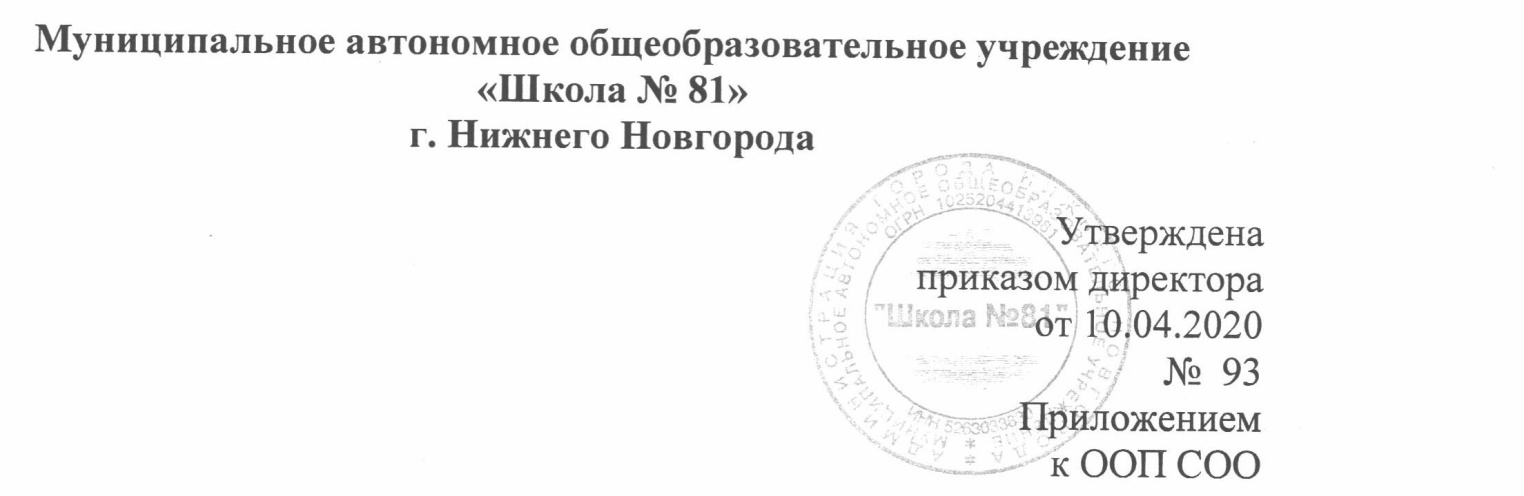 РАБОЧАЯ ПРОГРАММАпо учебному предмету«Литература»10 - 11 классы                                     Разработчики: ШМО учителей  гуманитарного циклаг.Н.Новгород2020 гПояснительная запискаРабочая программа учебного предмета «Литература» разработана на основе Федерального государственного образовательного стандарта основного общего образованияУМК: авторской программы Лебедева Ю.В. и Романовой А.Н. «Программы общеобразовательных учреждений: Программа литературного образования: 5-11 классы». – М.: Просвещение, 2019 г., учебника для общеобразовательных организаций. Базовый уровень. под редакцией Ю.В. Лебедева. - М.: Просвещение, 2019, рекомендован Министерством образования и науки Российской Федерации; учебника для общеобразовательных организаций. Базовый уровень. под редакцией В.П. Журавлёва. - М.: Просвещение, 2019, рекомендован Министерством образования и науки Российской Федерации. положения о рабочей программе учебного предмета (курса, дисциплины, модуля), принятой на педагогическом совете, протокол №8 от   .08.2020 годаСогласно учебному плану МАОУ «Школа № 81» на изучение предмета в 10 классе (базовый уровень) выделено 3 часа в неделю – 105 учебных часов и в 11 классе 3 часа в неделю – 104 учебных часа, всего 209 учебных часов в 10-11 классахЦелью реализации основной образовательной программы среднего общего образования по предмету «Литература» является освоение содержания предмета «Литература» и достижение обучающимися результатов изучения в соответствии с требованиями, установленными ФГОС СОО.Планируемые результаты освоения курса литературы в 10 - 11 кл.Личностные результаты:воспитание российской гражданской идентичности: патриотизма, любви и уважения к Отечеству, чувства гордости за свою Родину, прошлое и настоящее многонационального народа России; осознание своей этнической принадлежности, знание истории, языка, культуры своего народа, своего края, основ культурного наследия народов России и человечества; усвоение гуманистических, демократических и традиционных ценностей многонационального российского общества; воспитание чувства ответственности и долга перед Родиной формирование ответственного отношения к учению, готовности и способности обучающихся к саморазвитию и самообразованию на основе мотивации к обучению и познанию, осознанному выбору и построению дальнейшей индивидуальной траектории образования на базе ориентирования в мире профессий и профессиональных предпочтений, с учетом устойчивых познавательных интересов;формирование целостного мировоззрения, соответствующего современному уровню развития науки и общественной практики, учитывающего социальное, культурное, языковое, духовное многообразие современного мира;формирование осознанного, уважительного и доброжелательного отношения к другому человеку, его мнению, мировоззрению, культуре, языку, вере, гражданской позиции, к истории, культуре, религии, традициям, языкам, ценностям народов России и народов мира; готовности и способности вести диалог с другими людьми и достигать в нем взаимопонимания;освоение социальных норм, правил поведения, ролей и форм социальной жизни в группах и сообществах, включая взрослые и социальные сообщества; участие в школьном самоуправлении и общественной жизни в пределах возрастных компетенций с учетом региональных, этнокультурных, социальных и экономических особенностей;развитие морального сознания и компетентности в решении моральных проблем на основе личностного выбора, формирование нравственных чувств и нравственного поведения, осознанного и ответственного отношения к собственным поступкам;формирование коммуникативной компетентности в общении и сотрудничестве со сверстниками, старшими и младшими товарищами в процессе образовательной, общественно полезной, учебно-исследовательской, творческой и других видах деятельности;формирование основ экологической культуры на основе признания ценности жизни во всех ее проявлениях и необходимости ответственного, бережного отношения к окружающей среде;осознание значения семьи в жизни человека и общества, принятие ценностей семейной жизни, уважительное и заботливое отношение к членам своей семьи;развитие эстетического сознания через освоение художественного наследия народов России и мира, творческой деятельности эстетического характера.Метапредметные результаты:Регулятивные универсальные учебные действияВыпускник научится:самостоятельно определять цели, задавать параметры и критерии, по которым можно определить, что цель достигнута;оценивать возможные последствия достижения поставленной цели в деятельности, собственной жизни и жизни окружающих людей, основываясь на соображениях этики и морали;ставить и формулировать собственные задачи в образовательной деятельности и жизненных ситуациях;оценивать ресурсы, в том числе время и другие нематериальные ресурсы, необходимые для достижения поставленной целивыбирать путь достижения цели, планировать решение поставленных задач, оптимизируя материальные и нематериальные затраты;организовывать эффективный поиск ресурсов, необходимых для достижения поставленной цели;сопоставлять полученный результат деятельности с поставленной заранее целью. Познавательные универсальные учебные действияВыпускник научится:искать и находить обобщенные способы решения задач, в том числе, осуществлять развернутый информационный поиск и ставить на его основе новые (учебные и познавательные) задачи;критически оценивать и интерпретировать информацию с разных позиций, распознавать и фиксировать противоречия в информационных источниках;использовать различные модельно-схематические средства для представления существенных связей и отношений, а также противоречий, выявленных в информационных источниках;находить и приводить критические аргументы в отношении действий и суждений другого; спокойно и разумно относиться к критическим замечаниям в отношении собственного суждения, рассматривать их как ресурс собственного развития;выходить за рамки учебного предмета и осуществлять целенаправленный поиск возможностей для широкого переноса средств и способов действия;выстраивать индивидуальную образовательную траекторию, учитывая ограничения со стороны других участников и ресурсные ограничения;менять и удерживать разные позиции в познавательной деятельности.Коммуникативные универсальные учебные действияВыпускник научится:осуществлять деловую коммуникацию как со сверстниками, так и со взрослыми (как внутри образовательной организации, так и за ее пределами), подбирать партнеров для деловой коммуникации исходя из соображений результативности взаимодействия, а не личных симпатий;при осуществлении групповой работы быть как руководителем, так и членом команды в разных ролях (генератор идей, критик, исполнитель, выступающий, эксперт и т.д.);координировать и выполнять работу в условиях реального, виртуального и комбинированного взаимодействия;развернуто, логично и точно излагать свою точку зрения с использованием адекватных (устных и письменных) языковых средств;распознавать конфликтогенные ситуации и предотвращать конфликты до их активной фазы, выстраивать деловую и образовательную коммуникацию, избегая личностных оценочных суждений.Предметные результаты:В результате изучения учебного предмета «Литература» на уровне среднего общего образования:Выпускник на базовом уровне научится:демонстрировать знание произведений русской, родной и мировой литературы, приводя примеры двух или более текстов, затрагивающих общие темы или проблемы;в устной и письменной форме обобщать и анализировать свой читательский опыт, а именно:обосновывать выбор художественного произведения для анализа, приводя в качестве аргумента как тему (темы) произведения, так и его проблематику (содержащиеся в нем смыслы и подтексты);использовать для раскрытия тезисов своего высказывания указание на фрагменты произведения, носящие проблемный характер и требующие анализа;давать объективное изложение текста: характеризуя произведение, выделять две (или более) основные темы или идеи произведения, показывать их развитие в ходе сюжета, их взаимодействие и взаимовлияние, в итоге раскрывая сложность художественного мира произведения;анализировать жанрово-родовой выбор автора, раскрывать особенности развития и связей элементов художественного мира произведения: места и времени действия, способы изображения действия и его развития, способы введения персонажей и средства раскрытия и/или развития их характеров;определять контекстуальное значение слов и фраз, используемых в художественном произведении (включая переносные и коннотативные значения), оценивать их художественную выразительность с точки зрения новизны, эмоциональной и смысловой наполненности, эстетической значимости;анализировать авторский выбор определенных композиционных решений в произведении, раскрывая, как взаиморасположение и взаимосвязь определенных частей текста способствует формированию его общей структуры и обусловливает эстетическое воздействие на читателя (например, выбор определенного зачина и концовки произведения, выбор между счастливой или трагической развязкой, открытым или закрытым финалом);анализировать случаи, когда для осмысления точки зрения автора и/или героев требуется отличать то, что прямо заявлено в тексте, от того, что в нем подразумевается (например, ирония, сатира, сарказм, аллегория, гипербола и т.п.);осуществлять следующую продуктивную деятельность:давать развернутые ответы на вопросы об изучаемом на уроке произведении или создавать небольшие рецензии на самостоятельно прочитанные произведения, демонстрируя целостное восприятие художественного мира произведения, понимание принадлежности произведения к литературному направлению (течению) и культурно-исторической эпохе (периоду);выполнять проектные работы в сфере литературы и искусства, предлагать свои собственные обоснованные интерпретации литературных произведений.Выпускник на базовом уровне получит возможность научиться:давать историко-культурный комментарий к тексту произведения (в том числе и с использованием ресурсов музея, специализированной библиотеки, исторических документов и т. п.);анализировать художественное произведение в сочетании воплощения в нем объективных законов литературного развития и субъективных черт авторской индивидуальности;анализировать художественное произведение во взаимосвязи литературы с другими областями гуманитарного знания (философией, историей, психологией и др.);анализировать одну из интерпретаций эпического, драматического или лирического произведения (например, кинофильм или театральную постановку; запись художественного чтения; серию иллюстраций к произведению), оценивая, как интерпретируется исходный текст.Выпускник на базовом уровне получит возможность узнать:о месте и значении русской литературы в мировой литературе;о произведениях новейшей отечественной и мировой литературы;о важнейших литературных ресурсах, в том числе в сети Интернет;об историко-культурном подходе в литературоведении;об историко-литературном процессе XIX и XX веков;о наиболее ярких или характерных чертах литературных направлений или течений;имена ведущих писателей, значимые факты их творческой биографии, названия ключевых произведений, имена героев, ставших «вечными образами» или именами нарицательными в общемировой и отечественной культуре;о соотношении и взаимосвязях литературы с историческим периодом, эпохой.В результате изучения литературы на базовом уровне ученик должензнать/пониматьобразную природу словесного искусства;содержание изученных литературных произведений;основные факты жизни и творчества писателей-классиков XIX-XX вв.;основные закономерности историко-литературного процесса и черты литературных направлений;основные теоретико-литературные понятия;уметьвоспроизводить содержание литературного произведения;анализировать и интерпретировать художественное произведение, используя сведения по истории и теории литературы (тематика, проблематика, нравственный пафос, система образов, особенности композиции, изобразительно-выразительные средства языка, художественная деталь); анализировать эпизод (сцену) изученного произведения, объяснять его связь с проблематикой произведения;соотносить художественную литературу с общественной жизнью и культурой; раскрывать конкретно-историческое и общечеловеческое содержание изученных литературных произведений; выявлять «сквозные» темы и ключевые проблемы русской литературы; соотносить произведение с литературным направлением эпохи;определять род и жанр произведения;сопоставлять литературные произведения;выявлять авторскую позицию;выразительно читать изученные произведения (или их фрагменты), соблюдая нормы литературного произношения;аргументировано формулировать свое отношение к прочитанному произведению;писать рецензии на прочитанные произведения и сочинения разных жанров на литературные темы.СОДЕРЖАНИЕ УЧЕБНОГО МАТЕРИАЛА 10 КЛАСССТАНОВЛЕНИЕ И РАЗВИТИЕ РЕАЛИЗМАВ РЛ 19 ВЕКА.(2ч). Исторические причины особого развития русской классической литературы. Своеобразие становления реализма в РЛ. Национальное своеобразие русского реализма. Эволюция русского реализма.Теория. Реализм как литературное направление. Русский реализм. Художественная форма.Рр. Индивидуальное сообщение «Реализм как худ. направление.»РУССКАЯ ЛИТЕРАТУРНАЯ КРИТИКА ВТОРОЙ ПОЛОВИНЫ 19 ВЕКА. (3 ч.)Расстановка общественных сил в 1860 годы.Теория. Направления в русской критике второй половине 19 века. Лит.-критическая статья. Мемуары, лит. Мемуары, мемуаристика.Рр. Объяснение признаков мемуарного стиля. Определение стиля текста. Указание стилевых признаков.Пр.д-ть. Дискуссия в форме свободного обсуждения или дебатов.Иван Сергеевич Тургенев (9 ч).Преходящее и вечное в художественном мире И.С.Тургенева. Этапы биографии и творчества И.С. Тургенева. Рассказы цикла «Записки охотника». Повести «Муму» и «Постоялый двор» как творческая лаборатория автора. Творческая история романа и своеобразие романа «Отцы и дети». Общественная атмосфера и ее отражение в романе. Взаимоотношения Базарова с Кирсановым. Базаров и Одинцова. «Дуэль Евгения Базарова и Анны Одинцовой. Базаров и его родители. Базаров – нигилист. Причины конфликта Базарова с окружающими и причины его одиночества. Базаров перед лицом смерти. Острота и искренность отклика писателя на появление нового и значительного типа в русском обществе. Конфликт «отцов» и «детей» или конфликт жизненных позиций. Базаров в системе действующих лиц. Базаров и его мнимые последователи. Оппоненты героя, их нравственные и социальные позиции. «Вечные темы» в романе (природа, любовь, искусство). «Тайный психологизм»: художественная функция портрета, пейзажа, интерьера. Авторская позиция и способы ее выражения. Полемика вокруг романа.Роман «Дым». Общественный подъем 1870 годов. Роман «Новь». Последние годы жизни Тургенева.Теория. Прототип литературного героя. Нигилизм и образ нигилиста. Конфликт в романе. Психологизм. Эпилог романа.Литературоведческий практикум. Анализ эпизодов романа.Рр. Составление тезисного плана критической статьи. Написание сочинения на предложенные темы. Написание сообщения и реферата.Пр.д-ть. Историко-культурный комментарий к сценам споров Базарова с Павлом Петровичем (дискуссия).Николай Гаврилович Чернышевский. 4 чГражданская казнь Чернышевского. Этапы биографии и творчества Н.Г. Чернышевского. Творческая история романа «Что делать?». Жанровое своеобразие романа. Значение «Что делать?» в истории литературы и революционного движения. Композиция романа. Старые люди. Новые люди. «Особенный человек».Теория. Жанр утопии. Антиэстетизм романа. Прием иносказания и аллегории. Внутренний монолог героя. Фабула романа.Литературный практикум. Анализ эпизодов романа.Рр. Выборочный пересказ на тему «История Веры Павловны.»Пр.д-ть. Презентация основных этапов жизни и творчества Чернышевского. Интерпретация четырех снов Веры. (диспут)Иван Александрович Гончаров. 9чСвоеобразие художественного таланта Гончарова. Основные этапы жизни и творчества. Роман «Обыкновенная история». Цикл очерков «Фрегат «Паллада».Роман «Обломов». История создания. Особенности композиции романа. Прием антитезы в романе. Образ главного героя в романе «Обломов». Понятие «обломовщина». Роль главы «Сон Обломова» в произведении. Роль второстепенных персонажей. Обломов и Захар. Обломов и Штольц. Женские образы в романе и их роль в развитии сюжета. Пейзаж, портрет, интерьер в художественном мире романа. Способы выражения авторской позиции в романе. Образ Обломова в ряду образов мировой литературы (Дон Кихот, Гамлет). «Обломов» - роман, утвердивший писателя как классика. Художественное мастерство И.А. Гончарова в романе. Историко-философский смысл романа.Роман «Обрыв» в оценке русской критики.Теория. Очерк. Портрет, речь, предыстория героя романа. Интерьер. Художественные детали. Антитеза романа. Антипод героя. «Обломовщина».Литературный практикум. Анализ эпизодов романа.Рр. Составление тезисного плана критической статьи. Стилистический анализ фрагмента. Написание сочинения. Написание реферата.Пр.д-ть. Презентация биографии Гончарова. Фрагменты очерков «Фрегат «Паллада»»(выразит.чтение с комментариями). Просмотр эпизодов фильма Н.С. Михалкова «Несколько дней из жизни И.И.Обломова», обсуждение.Александр Николаевич Островский 9 чХудожественный мир драматурга. Этапы биографии и творчества. Драма «Гроза». Идейно-художественное своеобразие. Город Калинов и его обитатели. Образ Катерины. Ее душевная трагедия. Семейный и социальный конфликт в драме. Борьба героини быть свободной в своих чувствах. Ее столкновение с «темным царством». Внутренний конфликт Катерины. Роль религиозности в духовном мире героини. Тема греха, возмездия и покаяния. Смысл названия и символика пьесы. «Бесприданница». Анализ пьесы «Бесприданница». Лариса и ее трагическая судьба. Быт и нравы русской провинции. Сценическая история пьесы и ее экранизации. Драматургическое мастерство Островского. Пьесы драматурга на русской сцене. Современные постановки пьес Островского.Теория. Действующее лицо пьесы. Реплики и монологи. Второстепенные персонажи пьесы. Развитие любовного сюжета. Конфликт драмы. Композиция драмы: экспозиция, завязка, кульминация, развязка действия.Литературный практикум. Сопоставление героев пьесы «Гроза».Рр. Подготовка сообщения об участии Островского в этнографической экспедиции по задания Морского ведомства. Составление тезисного плана критич. статьи. Подготовка сообщения о порядках города Калинова. Выразительное чтение отрывков пьесы наизусть. Написание реферата. Написание сочинения.Федор Иванович Тютчев. 4чМалая родина Тютчева. Тютчев и поколение «любомудров». Ф.И. Тютчев. «Silentium!», «Не то, что мните вы, природа…», «Умом Россию не понять…», «О, как убийственно мы любим…», «Нам не дано предугадать…», «К. Б.» («Я встретил вас – и все былое…»), «Эти бедные селенья…», «Последняя любовь», « День и ночь». Очерк жизни и творчества. Тютчев – поэт-философ и певец родной природы. Раздумья о жизни, человеке и мироздании. Тема родины. Любовная лирика: любовь как «поединок роковой». Художественное своеобразие и ритмическое богатство стиха.Рр. Подготовка сообщения о литер.судьбе Тютчева. Выразительное чтение наизусть стих-й Тютчева. Лексико-фразеологический анализ стихотворения «Фонтан». Написание сочинения. Реферат.Пр.д-ть. Презентация о малой родине Тютчева. Коллективный проект.Николай Алексеевич Некрасов. 6 чО народных истоках мироощущения Некрасова. Детство и отрочество Некрасова. «Петербургские мытарства». Встреча с В.Г. Белинским. Основные темы и идеи в творчестве Н.А. Некрасова. «В дороге», «Вчерашний день, часу в шестом…», «Мы с тобой бестолковые люди…», «Я не люблю иронии твоей…», «Поэт и гражданин», «Рыцарь на час», «Элегия» («Пускай нам говорит изменчивая мода…»), «Пророк», «Блажен незлобивый поэт…», «Внимая ужасам войны…», «Зине», «О, муза! Я у двери гроба…», «Умру я скоро…». Очерк жизни и творчества. Поэт «мести и печали». Гражданственность лирики, обостренная правдивость и драматизм изображения жизни народа. Город и деревня в лирике Некрасова. Образ Музы. Гражданская поэзия и лирика чувств. Художественные открытия Некрасова, простота и доступность стиха, его близость к строю народной речи. Решение «вечных тем» в поэзии Некрасова.Поэма «Кому на Руси жить хорошо». История создания поэмы, сюжет, жанровое своеобразие, фольклорная основа, смысл названия. Горькая доля народа пореформенной России. Путешествие как прием организации повествования. Авторские отступления. Мастерство изображения жизни России. Многообразие народных типов в галерее героев поэмы. Народ в споре о счастье. «Люди холопского звания» и народные заступники. Народ и Гриша Добросклонов. Сатирические образы помещиков. Образ Савелия, «богатыря святорусского». Судьба Матрены Тимофеевны, смысл ее «бабьей притчи». Проблемы счастья и смысла жизни в поэме.Теория. Поэтическая декларация. Литературная преемственность и новаторство. Комплексный анализ стихотворения. Сатира и пародия.Рр. Подготовка сообщения на тему «Некрасов и Достоевский». Чтение наизусть стих-й Некрасова. Сообщения на предложенные темы. Написание сочинений.Литерат.практикум. Сопоставление стихотворений Некрасова и стих-ями других поэтов. Характеристика эпизодов поэмы.Пр.д.ть. Презентация о творчестве поэта. Коллективный проект.Афанасий Афанасьевич Фет. 4 чРусский дворянин А. Шеншин. А.А. Фет. «Поэтам», «Это утро, радость эта…», «Шепот, робкое дыханье…», «Сияла ночь…», «Еще майская ночь», «Еще весны душистой нега…» «Заря прощается с землею,,,», «Облаком волнистым…», На железной дороге». Точность в передаче человеческого восприятия картин родной природы, оттенков чувств и душевных движений человека. Фет и теория «чистого искусства». Волшебство ритмов, звучаний, мелодий. Метафоричность лирики Фета.Теория. Образец антологической лирики. Метафоричность лирики. Музыкальность лирики и звукопись, ассоциативные связи. Звуковая организация текста.Рр. Подготовка сообщений о творческой истории сборника «Вечерние огни». Конспектирование критич.статьи. Написание сочинения. Реферат.Лит.практикум. Анализ стихотворений.Пр.д-ть. Презентация о жизни и творчестве Фета. Урок-концерт.Алексей Константинович Толстой. 4 чЖизненный путь А.К. Толстого. Лирика А.К. Толстого. Баллады и былины А.К. Толстого. Трилогия Толстого «Смерть Иоанна Грозного», «Царь Федор Иоаннович», «Царь Борис». Сатирические произведения А.К. Толстого. «Бесстрашный сказатель правды».Теория. Мотив исторической памяти. Былинные образы в сатирических целях. Историческая баллада. Литературная маска. Драматическая трилогия. Прием стилизации.Рр. Сообщение о литературной маске. Написание сочинения и реферата.Лит.практикум. Анализ стих-й.Пр.д-ть. Презентация о творческом пути А.К. Толстого. Коллективный проект «Универсальный талант».Михаил Евграфович Салтыков-Щедрин. 4чМастер сатиры. Этапы биографии и творчества М.Е. Салтыкова-Щедрина. «Вятский плен. «Жизненная позиция писателя. Сказки М.Е. Салтыкова-Щедрина – синтез его творчества. «История одного города» как сатирическое произведение. Перекличка событий и героев произведения с фактами российской истории. Собирательные образы градоначальников и «глуповцев». Органчик и Угрюм-Бурчеев. Тема народа. Смысл финала романа «История одного города». Своеобразие приемов сатирического изображения в произведениях Салтыкова-Щедрина (гротеск, алогизм, сарказм, ирония, гипербола). «Общественный» роман «Господа Головлевы».Теория. Сатира и юмор. Сатира и антиутопия. Архаизмы. Пародия. Гротеск. Фантастика.Рр. Подготовка сообщения о годах службы Салтыкова-Щедрина в должности вице-губернатора. Написание отзыва. Комплексный анализ эпизода. Написание сочинения.Лит.практикум. Характеристика героев.Пр.д-ть. Презентация о жизни и творчестве писателя. Дискуссия.Страницы истории западноевропейского романа 19 века. 6 чФредерик Стендаль «Красное и белое». Оноре де Бальзак «Человеческая комедия». Роман «Евгения Гранде». Роман « Отец Горио». Чарльз Диккенс. Рождественские повести. Роман «Домби и сын».Теория. Новелла. Роман. Система образов. Соц.-психологический тип героя. Повесть. Святочный рассказ.Рр. Сообщение о жанре святочного рассказа. Сообщение-обзор об английской литературе 19 века. Лит. практикум. Анализ произведений.Пр.д-ть. Презентация о судьбе книг Стендаля в России 19 века. Презентация о жизни и творчестве Бальзака.Федор Михайлович Достоевский. 9 чФ.М. Достоевский. Этапы биографии и творчества. Творческая биография Ф.М, Достоевского. «Бедные люди». Кружок Петрашевского. Сибирь и каторга. «Почвенничество Достоевского». Роман «Преступление и наказание». В Петербурге Достоевского. Раскольников среди униженных и оскорбленных. Социальные и философские причины бунта Раскольникова. Идея Раскольникова о праве сильной личности. Преступление Раскольникова. Причины поражения Раскольникова. Раскольников и «сильные мира сего». Раскольников и его «двойники» (Лужин и Свидригайлов). Место Раскольникова в системе образов романа. Раскольников и Порфирий Петрович. «Правда» сони Мармеладовой. Воскрешение человека в Раскольникове через любовь. Раскольников и Соня Мармеладова. Смысл финала романа. Нравственная проблематика, острое чувство ответственности в произведениях писателя. «Поиски «человека в человеке». «Преступление и наказание». Детективный сюжет и глубина постановки нравственных проблем. Раскольников. Сонечка Мармеладова и проблема нравственного идеала автора. Тема гордости и смирения. Библейские мотивы в романе. Мрачный облик Петербурга. Роль эпилога.Роман «Подросток». Роман «Братья Карамазовы».Теория. Психологический роман. Философский роман. Социальный роман. Полифонизм романа. Герой и его внутренний мир. Психологизм. Интерьер. Кульминация.Рр. Подготовка сообщения о кружке Петрашевского. Сообщение о книге «Записки из Мертвого дома». Рецензия на кинофильм «Преступление и наказание». Написание сочинения. Реферат.Лит. практикум. Анализ эпизодов. Анализ героев романа.Пр.д-ть. Презентация о жизни и творчестве писателя. Коллективный проект.Лев Николаевич Толстой 12 чРодовое гнездо. Л.Н. Толстой. По страницам великой жизни. Трилогия Толстого. «Севастопольские рассказы». «Война и мир» - роман-эпопея: проблематика, образы, жанр. Эпизод «Вечер в салоне Шерер. Петербург. Июль 1805 г.» Именины у Ростовых. Лысые горы. Изображение войны 1805-1807 г.г. Поиски плодотворной деятельности П. Безухова и А. Болконского. Быт поместного дворянства и «жизнь сердца» героев. Система образов в романе и нравственная концепция Толстого, его критерии оценки личности. Война 1812 года – Отечественная война. Осуждение войны. Бородинское сражение как идейно-композиционный центр романа. Кутузов и Наполеон в романе. Противопоставление Кутузова и Наполеона. Партизанская война. Бегство французов. Последний период войны и ее воздействие на героев. «Мысль народная» в романе «Война и мир». Простой народ как ведущая сила исторических событий и источник настоящих норм морали. Эпилог романа. «Бородино» Лермонтова как зерно замысла романа-эпопеи. История создания. Жанровое своеобразие. Художественные особенности произведения: специфика композиции, психологизм и «диалектика души» в раскрытии характеров персонажей. Женские образы романа – Наташа Ростова и Марья Болконская. Картины войны в романе. «Роевая» жизнь крестьянства. Значение образа Платона Каратаева. Психологизм прозы Толстого. Приемы изображения духовного мира героев («диалектика души»). Внутренний монолог как прием психологической характеристики героя. Антитеза как центральный композиционный прием в романе. Портрет, пейзаж, диалоги и внутренние монологи в романе. Интерес к Толстому в современном мире.«Анна Каренина».Религиозно-эстетические взгляды Толстого. «Воскресение». Уход и смерть.Теория. Эпос. Роман-эпопея. Путь искания героя. Герой и толпа. «Диалектика души»«Мысль народная» в романе –эпопее.Рр. Сообщение о трилогии Толстого. Сообщение об участии Толстого в войне. Конспектирование крит.статей. Написание сочинения.Лит.практикум. Комментированное чтение фрагмента трилогии. Анализ эпизодов романа.Пр.д-ть. Презентация о жизни и творчестве Толстого. Историко- литературная справка о событиях войны .Николай Семенович Лесков 4 чКраткая справка о жизни и творчестве писателя. Судьба его творчества. Художественный мир произведений Н.С. Лескова. «Очарованный странник». Изображение национального русского характера в повести. Идейно-художественное своеобразие повести. Лесков как мастер изображения русского быта. Национальный характер в изображении писателя. Напряженность сюжетов и трагизм судеб героев его произведений. «Леди Макбет Мценского уезда». «Соборяне». «Очарованный странник». Особенности сюжета повести. Изображение этапов духовного пути личности. (смысл странствий героя повести). Иван Флягин – один из героев- правдоискателей. Былинные мотивы повести. Особенности лесковской повествовательной манеры сказа.Теория. Сказ. Сказовое повествование. Повесть-хроника. Композиция хроники. Герой хроники.Рр. Сообщения о сказе Лескова «Левша». Составление сложного плана. Подготовка сообщения. Написание сочинения. Реферат.Лит. практикум. Анализ эпизодов жизни главного героя.Пр.д-ть. Презентация о жизни и творчестве Лескова.Страницы зарубежной литературы конец 19 – начало 20 вв. 2 ч.Обзорная лекция по творчеству Генрик Ибсена, Ги де Мопассана, Бернарда Шоу. Г. де Мопассан. «Ожерелье». Грустные раздумья автора о несправедливости мира. Мечты героев и их неосуществимость. Тонкость психологического анализа. Г. Ибсен. «Кукольный дом». Образ героини. Вопрос о правах женщины. Своеобразие «драм идей» как социально-психологических драм. «Пигмалион».Теория. Пьеса. Конфликт. Сюжет. Новелла. «Драма идей».Рр. Сообщение о полит. И театральной деятельности Ибсена. Выразительное чтение фрагментов. Сообщение о театрализации пьес Б.Шоу. Реферат.Лит.практикум. Анализ героев пьесы. Анализ новелл.Пр.д-ть. Презентации о биографиях писателей.Антон Павлович Чехов. 10 чА.П. Чехов. Этапы биографии и творчества. Повесть «Степь». Тема гибели души в рассказе «Ионыч». Рассказы Чехова, своеобразие их тематики и стиля. Проблема ответственности человека за свою судьбу. Мастерство писателя: внимание к детали, «импрессионизм», философская глубина, лаконизм повествования.Действующие лица пьесы «Вишневый сад» и тема ответственности человека за свою судьбу. Конфликт в пьесе «Вишневый сад». Символический смысл образа вишневого сада. Тема времени в пьесе. Подтекст. Своеобразие жанра. Раневская и Гаев как герои уходящего в прошлое усадебного быта. Разлад между желаниями и реальностью существования – основа конфликта пьесы. Образы Лопахина, Пети Трофимова и Ани. Образы слуг (Яша, Дуняша, Фирс). Внесценические персонажи. Новаторство Чехова-драматурга. Значение творческого наследия Чехова для мировой литературы и театра.Теория. Комедия. Система персонажей. Символический смысл образа. Подтекст.Рр. Сообщения о жизни и творчестве Чехова. Критический отзыв о пьесе. Написание сочинения. Реферат.Лит. практикум. Анализ произведений.Пр.д-ть. Презентация о семье Чехова.О мировом значении русской литературы. 1 чУтверждение в русской литературе идеи нового человека и новой человечности. Широта связей русского героя с миром. Поиски русскими писателями второй половины 19 века «мировой гармонии». Уроки русской классической литературы.Теория. Русская классическая литература.Рр. Подготовка научных сообщений.Лит.практикум. Анализ статьи учебника.Пр.д-ть. Коллективный проект.УЧЕБНО-МЕТОДИЧЕСКОЕ ОБЕСПЕЧЕНИЕ

Для учителя

УМКУчебник: Ю.В. Лебедев. Русский язык и литература. Литература. 10 класс. Учебник для общеобразовательных организаций. Базовый уровень. В 2 частях. ФГОС -  М.: Просвещение, 2017Егорова Н.В., Золотарева И.В., Михайлова Т.И. Поурочные разработки по литературе. Универсальное издание. 10 класс. II полугодие. Москва. ВАКО. 2014 год.Золотарева И.В., Михайлова Т.И. поурочные разработки по литературе. II половина 19 века. 10 класс. II полугодие. Москва. ВАКО. 2013 год.Миронова Н.А. Литература в таблицах. 5-11 классы: Для быстрой подготовки к устному экзамену и ЕГЭ.
Карнаух Н.Л., Щербина И.В. Письменные работы по литературе: 9-11 класс. – М.: Дрофа, 2002.Кучина Т.Г., Леденёв А.В. Контрольные и проверочные работы по литературе. 10 класс: Методическое пособие. – М.: Дрофа, 2001.
Лебедев Ю.В., Кузнецова М.Б. Литература: 10 класс: Методические советы: Пособие для учителя. – М.: Просвещение, 2004.
Лебедев Ю.В., Романова А.Н. Литература: 10 класс: Поурочные разработки. – М.: Просвещение. Марченко А.М. Анализ стихотворения на уроке: Книга для учителя. – М.: Просвещение.Воропаев В. Николай Гоголь: Опыт духовной биографии. – М: Православный паломник, 2008. Капитанова Л.А. Н.С. Лесков в жизни и творчестве. – М.: Русское слово, 2008. Капитанова Л.А. Л.Н. Толстой в жизни и творчестве. – М.: Русское слово, 2008. Капитанова Л.А. А.П. Чехов в жизни и творчестве. – М.: Русское слово, 2008. Сахаров В.И. А.Н. Островский в жизни и творчестве. – М.: Русское слово, 2008.Якушин Н.И. Ф.М. Достоевский в жизни и творчестве. – М.: Русское слово, 2007. Якушин Н.И. Н.А.Некрасов в жизни и творчестве. – М.: Русское слово, 2008. Якушин Н.И. И.С. Тургенев в жизни и творчестве. – М.: Русское слово, 2008.Наименование курса: «Литература»Класс: 10Уровень общего образования: среднее общее образованиеКоличество часов по учебному плану: всего 102 часа в год; в неделю 3 часа.Тематический план 10 классКалендарно-тематическое планированиеЛитература 10 классСОДЕРЖАНИЕ УЧЕБНОГО МАТЕРИАЛА 11 КЛАССВведение (1ч)Введение. Русская литература в контексте мировой художественной культуры XX столетия. Литература и глобальные исторические потрясения в судьбе России в XX веке. Три основных направления, в русле которых протекало развитие русской литературы: русская советская литература; литература, официально не признанная властью; литература Русского зарубежья. Различное и общее: что противопоставляло и что объединяло разные потоки русской литературы. Основные темы и проблемы. Проблема нравственного выбора человека и проблема ответственности. Тема исторической памяти, национального самосознания. Поиск нравственного и эстетического идеалов.Изучение языка художественной литературы (1ч)Изучение языка художественной литературы. Анализ художественного текста. Понятие поэтического языка.
Из мировой литературы (1ч)
Недолгое прощание с XIX веком. Поэзия Т.-С. Элиота: «Люди 14 года» Э.-М. Ремарк. «На Западном фронте без перемен»: «потерянное поколение» Ф. Кафка. «Превращение»: абсурд бытия.Проза XX века (1ч)Уникальность литературы Русского зарубежья. Литературные центры, издательства, газеты и журналы, в которых печатались произведения писателей-эмигрантов.Иван Алексеевич Бунин (4ч)Иван Алексеевич Бунин. Жизнь и творчество. (Обзор.) Стихотворения: «Крещенская ночь», «Собака», «Одиночество» (возможен выбор трех других стихотворений). Тонкий лиризм пейзажной поэзии Бунина, изысканность словесного рисунка, колорита, сложная гамма настроений. Философичность и лаконизм поэтической мысли. Традиции русской классической поэзии в лирике Бунина. Рассказы: «Господин из Сан-Франциско», «Чистый понедельник». Своеобразие лирического повествования в прозе И. А. Бунина. Мотив увядания и запустения дворянских гнезд. Предчувствие гибели традиционного крестьянского уклада. Обращение писателя к широчайшим социально-философским обобщениям в рассказе «Господин из Сан-Франциско». Психологизм бунинской прозы и особенности «внешней изобразительности». Тема любви в рассказах писателя. Поэтичность женских образов. Мотив памяти и тема России в бунинской прозе. Своеобразие художественной манеры И. А. Бунина.Теория литературы. Психологизм пейзажа в художественной литературе. Рассказ (углубление представлений).Александр Иванович Куприн (5ч)Александр Иванович Куприн. Жизнь и творчество. (Обзор.) Повести «Поединок», «Олеся», рассказ «Гранатовый браслет» (одно из произведений по выбору). По этическое изображение природы в повести «Олеся», богатство духовного мира героини. Мечты Олеси и реальная жизнь деревни и ее обитателей. Толстовские традиции в прозе Куприна. Проблема самопознания личности в повести «Поединок». Смысл названия повести. Гуманистическая позиция автора. Трагизм любовной темы в повестях «Олеся», «Поединок». Любовь как высшая ценность мира в рассказе «Гранатовый браслет». Трагическая история любви Желткова и пробуждение души Веры Шейной. Поэтика рассказа. Символическое звучание детали в прозе Куприна. Роль сюжета в повестях и рассказах писателя. Традиции русской психологической прозы в творчестве А. И. Куприна.Теория литературы. Сюжет и фабула эпического произведения (углубление представлений).Леонид Николаевич Андреев (1ч)Леонид Николаевич Андреев. Жизнь и творчество. Раннее творчество. На перепутьях реализма и модернизма. Л. Андреев и символизм. Писатель-экспрессионист. Художественное своеобразие произведений писателя.Иван Сергеевич Шмелёв (1ч)Иван Сергеевич Шмелёв. Жизнь и творчество писателя. Трагедия отца. «Солнце мёртвых», «Богомолье», «Лето Господне». Язык произведений Шмелёва. Неравноценность творчества.Борис Константинович Зайцев (1ч)Борис Константинович Зайцев. Жизнь и творчество. Память о России. Особенности религиозного сознания. Художественный мир писателя. «Преподобный Сергий Радонежский». Серия беллетризованных биографий.Аркадий Тимофеевич Аверченко (1ч)Аркадий Тимофеевич Аверченко. Жизнь и творчество. Журнал «Сатирикон». Жизнеутверждающий юмор и сатира писателя. «Дюжина ножей в спину революции».Теффи (1ч)Теффи. Художественный мир Теффи. Юмористические образы рассказов Теффи. Мысли о России. Оценка таланта писательницы современниками.Владимир Владимирович Набоков (2ч)Владимир Владимирович Набоков. Начало творчества. Классические традиции в романах писателя. Язык произведений Набокова, его стилистическая индивидуальность.Особенности поэзии начала XX века (1ч)Особенности поэзии начала XX века. Модернизм: путь к новой гармонии. Символизм. Акмеизм. Футуризм. Разнообразие творческих индивидуальностей в поэзии Серебряного века.Символизм (4ч)Истоки русского символизма. В. Я. Брюсов. Жизнь и творчество (обзор). Стихотворения. Культ формы в лирике Брюсова.К. Д. Бальмонт. Жизнь и творчество (обзор). Стихотворения. Стремление к утонченным способам выражения чувств и мыслей.Ф. Сологуб (Ф.К. Тетерников). Жизнь и творчество (обзор). Темы и образы поэзии.А. Белый. Жизнь и творчество (обзор). Стихотворения. Тема родины, боль и тревога за судьбы России.Акмеизм (2ч)Истоки акмеизма. Программа акмеизма в статье Н. С. Гумилева "Наследие символизма и акмеизм". Н. С. Гумилев Жизнь и творчество (обзор). Стихотворения. Экзотическое, фантастическое и прозаическое в поэзии Гумилева.Футуризм (4ч)Манифесты футуризма, их пафос и проблематика. Поэт как миссионер “нового искусства”. И.Ф.Анненский. Жизнь и творчество (обзор). Творческие искания. «Кипарисовый ларец». И. Северянин.Жизнь и творчество (обзор). Стихотворения. Эмоциональная взволнованность и ироничность поэзии Северянина, оригинальность его словотворчества. В. Ф. Ходасевич. Жизнь и творчество (обзор). Своеобразие ранней лирики. Сборник «Счастливый домик». Книга «Путем Зерна».Трагическое восприятие мира в цикле «Европейская ночь».Максим Горький (6ч)Максим Горький. Жизнь и творчество. (Обзор.) Рассказ «Старуха Изергиль». Романтический пафос и суровая правда рассказов М. Горького. Народно-поэтические истоки романтической прозы писателя. Проблема героя в рассказах Горького. Смысл противопоставления Данко и Ларры. Особенности композиции рассказа «Старуха Изергиль». «На дне». Социально-философская драма. Смысл названия произведения. Атмосфера духовного разобщения людей. Проблема мнимого и реального преодоления унизительного положения, иллюзий и активной мысли, сна и пробуждения души. «Три правды» в пьесе и их трагическое столкновение: правда факта (Бубнов), правда утешительной лжи (Лука), правда веры в человека (Сатин). Новаторство Горького-драматурга. Сценическая судьба пьесы.Теория литературы. Социально-философская драма как жанр драматургии (начальные представления).Александр Александрович Блок (4ч)Александр Александрович Блок. Жизнь и творчество. (Обзор.) Стихотворения: «Незнакомка», «Россия», «Ночь, улица, фонарь, аптека...», «В ресторане», «Река раскинулась. Течет, грустит лениво...» (из цикла «На поле Куликовом»), «На железной дороге» (указанные произведения обязательны для изучения). «Вхожу я в темные храмы...», «Фабрика», «Когда вы стоите на моем пути...». (Возможен выбор других стихотворений). Литературные и философские пристрастия юного поэта. Влияние Жуковского, Фета, Полонского, философии Вл. Соловьева. Темы и образы ранней поэзии: «Стихи о Прекрасной Даме». Романтический мир раннего Блока. Музыкальность поэзии Блока, ритмы и интонации. Блок и символизм. Образы «страшного мира», идеал и действительность в художественном мире поэта. Тема Родины в поэзии Блока. Исторический путь России в цикле «На поле Куликовом». Поэт и революция. Поэма «Двенадцать». История создания поэмы и ее восприятие современниками. Многоплановость, сложность художественного мира поэмы. Символическое и конкретно-реалистическое в поэме. Гармония несочетаемого в языковой и музыкальной стихиях произведения. Герои поэмы, сюжет, композиция. Авторская позиция и способы ее выражения в поэме. Многозначность финала. Неутихающая полемика вокруг поэмы. Влияние Блока на русскую поэзию XX века. Теория литературы.Лирический цикл (стихотворений). Верлибр (свободный стих). Авторская позиция и способы ее выражения в произведении (развитие представлений).Новокрестьянская поэзия (Обзор) (1ч)Новокрестьянская поэзия начала XX века. Отличие новокрестьянской поэзии от крестьянской поэзии XIX века. Трагическая судьба новокрестьянских поэтов.Николай Алексеевич Клюев (1ч)Жизнь и творчество. (Обзор.) Стихотворения: «Рождество избы», «Вы обещали нам сады...», «Я посвященный от народа...». (Возможен выбор трех других стихотворений.) Духовные и поэтические истоки новокрестьянской поэзии: русский фольклор, древнерусская книжность, традиции Кольцова, Никитина, Майкова, Мея и др. Интерес к художественному богатству славянского фольклора. Клюев и Блок. Клюев и Есенин. Полемика новокрестьянских поэтов с пролетарской поэзией. Художественные и идейно-нравственные аспекты этой полемики.Сергей Александрович Есенин (5ч)Жизнь и творчество. (Обзор.) Стихотворения: «Гой ты, Русь моя родная!..», «Не бродить, не мять в кустах багряных...», «Мы теперь уходим понемногу...», «Письмо матери», «Спит ковыль. Равнина дорогая...», «Шаганэ ты моя, Шаганэ!..», «Не жалею, не зову, не плачу...», «Русь советская», «Сорокоуст» (указанные произведения обязательны для изучения). «Я покинул родимый дом...», «Собаке Качалова», «Клен ты мой опавший, клен заледенелый...». (Возможен выбор трех других стихотворений). Всепроникающий лиризм — специфика поэзии Есенина. Россия, Русь как главная тема всего его творчества. Идея «узловой завязи» природы и человека. Народно-поэтические истоки есенинской поэзии. Песенная основа его поэтики. Традиции Пушкина и Кольцова, влияние Блока и Клюева. Любовная тема в лирике Есенина. Исповедальность стихотворных посланий родным и любимым людям. Есенин и имажинизм. Богатство поэтического языка. Цветопись в поэзии Есенина. Сквозные образы есенинской лирики. Трагическое восприятие революционной  ломки традиционного уклада русской деревни. Пушкинские мотивы в развитии темы быстротечности человеческого бытия. Поэтика есенинского цикла («Персидские мотивы»). Теория литературы. Фольклоризм литературы (углубление понятия). Имажинизм. Лирический стихотворный цикл (углубление понятия). Биографическая основа литературного произведения (углубление понятия).Владимир Владимирович Маяковский (4ч)Жизнь и творчество. (Обзор.) Стихотворения: «А вы могли бы?», «Послушайте!», «Скрипка и немножко нервно»,  «Лиличка!»,   «Юбилейное», «Прозаседавшиеся» (указанные произведения являются обязательными для изучения). «Разговор с фининспектором о поэзии», «Сергею Есенину», «Письмо товарищу Кострову из Парижа о сущности любви», «Письмо Татьяне Яковлевой». (Возможен выбор трех-пяти других стихотворений.). Начало творческого пути: дух бунтарства и эпатажа. Поэзия и живопись. Маяковский и футуризм. Поэт и революция. Пафос революционного переустройства мира. Космическая масштабность образов. Поэтическое новаторство Маяковского (ритм, рифма, неологизмы, гиперболичность, пластика образов, дерзкая метафоричность, необычность строфики, графики стиха). Своеобразие любовной лирики поэта. Тема поэта и поэзии в творчестве Маяковского. Сатирическая лирика и драматургия по эта. Широта жанрового диапазона творчества поэта-новатора. Традиции Маяковского в российской поэзии XX столетия.Теория литературы. Футуризм (развитие представлений). Тоническое стихосложение (углубление понятия). Развитие представлений о рифме: рифма составная (каламбурная), рифма ассонансная.Литература 20-х годов XX века (6 ч)Обзор с монографическим изучением одного-двух произведений (по выбору учителя и учащихся). Общая характеристика литературного процесса. Литературные объединения («Пролеткульт», «Кузница», ЛЕФ, «Перевал», конструктивисты, «Серапионовы братья» и др.). Тема России и революции: трагическое осмысление темы в творчестве поэтов старшего поколения (А. Блок, 3. Гиппиус, А. Белый, В. Ходасевич, И. Бунин, Д. Мережковский, А. Ахматова, М. Цветаева, О. Мандельштам и др.). Поиски поэтического языка новой эпохи, эксперименты со словом (В. Хлебников, поэты-обэриуты). Тема революции и Гражданской войны в творчестве писателей нового поколения («Конармия» И. Бабеля, «Разгром» А. Фадеева, «Железный поток» А. Серафимовича ). Трагизм восприятия революционных событий прозаиками старшего поколения («Плачи» А. Ремизова как жанр лирической орнаментальной прозы). Поиски нового героя эпохи («Чапаев» Д. Фурманова). Теория литературы. Орнаментальная проза (начальные представления).Литература 30-х годов XX века (Обзор) (1ч)Сложность творческих поисков и писательских судеб в 30-е годы.Андрей Платонович Платонов (2ч)Жизнь и творчество. (Обзор.) Рассказ «Сокровенный человек». Высокий пафос и острая сатира платоновской прозы. Тип платоновского героя — мечтателя и правдоискателя. Возвеличивание страдания, аскетичного бытия, благородства детей. Утопические идеи «общей жизни» как основа сюжета повести. Философская многозначность названия. Необычность языка и стиля Платонова. Характерные черты времени в повести "Котлован". Пространство и время в повести «Котлован». Метафоричность художественного мышления автораТеория литературы. Индивидуальный стиль писателя (углубление понятия). Авторские неологизмы (развитие представлений).Михаил Афанасьевич Булгаков (6ч)Жизнь и творчество. (Обзор.) Романы «Белая гвардия», «Мастер и Маргарита». (Изучается один из романов — по выбору.) История со здания романа «Белая гвардия». Своеобразие жанра и композиции. Многомерность исторического пространства в романе. Система образов. Проблема выбора нравственной и гражданской позиции в эпоху смуты. Образ Дома, семейного очага в бурном водовороте исторических событий, социальных потрясений. Эпическая широта изображенной панорамы и лиризм раз мышлений повествователя. Символическое звучание образа Города. Смысл финала романа. История создания и публикации романа «Мастер и Маргарита». Своеобразие жанра и композиции романа. Роль эпиграфа. Многоплановость, разноуровневость повествования: от символического (библейского или мифологического) до сатирического (бытового). Сочетание реальности и фантастики. «Мастер и Маргарита» — апология творчества и идеальной любви в атмосфере отчаяния и мрака. Традиции европейской и отечественной литературы в романе М. А. Булгакова «Мастер и Маргарита» (И.-В. Гете, Э. Т. А. Гофман, Н. В. Гоголь).Теория литературы. Разнообразие типов романа в русской прозе XX века. Традиции и новаторство в литературе.Марина Ивановна Цветаева (2ч)Жизнь и творчество. (Обзор.) Стихотворения: «Моим стихам, написанным так рано...», «Стихи к Блоку» («Имя твое — птица в руке...»), «Кто создан из камня, кто создан из глины...», «Тоска по родине! Давно...» (указанные произведения обязательны для изучения). «Попытка ревности», «Стихи о Москве», «Стихи к Пушкину». (Возможен выбор двух-трех других стихотворений.) Уникальность поэтического голоса Цветаевой. Искренность лирического монолога-исповеди. Тема творчества, миссии поэта, значения поэзии в творчестве Цветаевой. Тема Родины. Фольклорные истоки поэтики. Трагичность поэтического мира Цветаевой, определяемая трагичностью эпохи (революция, Гражданская война, вынужденная эмиграция, тоска по Родине). Этический максимализм поэта и прием резкого контраста в противостоянии поэта, творца и черни, мира обывателей, «читателей газет». Образы Пушкина, Блока, Ахматовой, Маяковского, Есенина в цветаевском творчестве. Традиции Цветаевой в русской поэзии XX века.Теория литературы. Стихотворный лирический цикл (углубление понятия), фольклоризм литературы (углубление понятия), лирический герой (углубление понятия).Осип Эмильевич Мандельштам (1ч)Жизнь и творчество. (Обзор.) Стихотворения: «NotreDame», «Бессонница. Го мер. Тугие паруса...», «За гремучую доблесть грядущих веков...», «Я вернулся в мой город, знакомый до слез...» (указанные произведения обязательны для изучения). «Silentium», «Мы живем, под собою не чуя страны...». (Возможен выбор трех-четырех других стихотворений.) Культурологические истоки творчества поэта. Слово, словообраз в поэтике Мандельштама. Музыкальная природа эстетического переживания в стихотворениях поэта. Описательно-живописная манера и философичность поэзии Мандельштама. Импрессионистическая символика цвета. Ритмико-интонационное многообразие. Поэт и «век-волкодав». Поэзия Мандельштама в конце XX — начале XXI века.Теория литературы. Импрессионизм (развитие представлений). Стих, строфа, рифма, способы рифмовки (закрепление понятий).Алексей Николаевич Толстой (1ч)Жизнь и творчество. (Обзор.) Автобиографическая повесть «Детство Никиты». Память детства и чувство Родины. Роман-эпопея «Хождение по мукам» Работа над романом. Историзм и злободневность. Композиция романа. Образ Петра Первого. Становление личности.Михаил Михайлович Пришвин (1ч)Жизнь и творчество. Путевые очерки. «Черный араб». Особенности художественного мироощущения Пришвина. Пришвин и модернизм. Философия природы. «Жень-шень». Сказки о Правде. «Кладовая солнца». Дневник как дело жизни.Борис Леонидович Пастернак (2ч)Жизнь и творчество. (Обзор.) Стихотворения: «Февраль. Достать чернил и плакать!..», «Определение поэзии», «Во всем мне хочется дойти...», «Гамлет», «Зимняя ночь» (указанные произведения обязательны для изучения). «Марбург», «Быть знаменитым некрасиво...». (Возможен выбор двух других стихотворений.) Тема по эта и поэзии в творчестве Пастернака. Любовная лирика поэта. Философская глубина раздумий. Стремление постичь мир, «дойти до самой Роман «Доктор Живаго» (обзорное изучение с анализом фрагментов). История создания и публикации романа. Жанровое своеобразие и композиция романа, соединение в нем прозы и поэзии, эпического и лирического начал. Образы-символы и сквозные мотивы в романе. Образ главного героя — Юрия Живаго. Женские образы в романе. Цикл «Стихотворения Юрия Живаго» и его органическая связь с проблематикой и поэтикой романа. Традиции русской классической литературы в творчестве Пастернака.Анна Андреевна Ахматова (4ч)Жизнь и творчество. (Обзор.) Стихотворения: «Песня последней встречи...», «Сжала руки под темной вуалью...», «Мне ни к чему одические рати...», «Мне голос был. Он звал утешно...», «Родная земля» (указанные произведения обязательны для изучения). «Я научилась просто, мудро жить...», «Приморский сонет». (Возможен выбор двух других стихотворений.) Искренность интонаций и глубокий психологизм ахматовской лирики. Любовь как возвышенное и прекрасное, всепоглощающее чувство в поэзии Ахматовой. Процесс художественного творчества как тема ахматовской поэзии. Разговорность интонации и музыкальность стиха. Слиянность темы России и собственной судьбы в исповедальной лирике Ахматовой. Русская поэзия и судьба поэта как тема творчества. Гражданский пафос лирики Ахматовой в годы Великой Отечественной войны. Поэма «Реквием». Трагедия народа и поэта. Смысл названия поэмы. Библейские мотивы и образы в поэме. Широта эпического обобщения и благородство скорбного стиха. Трагическое звучание «Реквиема». Тема суда времени и исторической памяти. Особенности жанра и композиции поэмы.Теория литературы. Лирическое и эпическое в поэме как жанре литературы (закрепление понятия). Сюжетность лирики (развитие представлений).Николай Алексеевич Заболоцкий (1ч)Жизнь и творчество. Первые поэтические публикации. Сборник «Столбцы». Философский характер произведений писателя. Человек и природа в поэзии Н. А.Заболоцкого.Михаил Александрович Шолохов (6ч)Жизнь. Творчество. Личность. (Обзор.) «Тихий Дон» — роман-эпопея о всенародной трагедии. История создания шолоховского эпоса. Широта эпического повествования. Герои эпопеи. Система образов романа. Тема семейная в романе. Семья Мелеховых. Жизненный уклад, быт, система нравственных ценностей казачества. Образ главного героя. Трагедия целого народа и судьба одного человека. Проблема гуманизма в эпопее. Женские судьбы в романе. Функция пейзажа в произведении. Шолохов как мастер психологического портрета. Утверждение высоких нравственных ценностей в романе. Традиции Л. Н. Толстого в прозе М. А. Шолохова. Художественное своеобразие шолоховского романа. Художественное время и художественное пространство в романе. Шолоховские традиции в русской литературе XX века. Теория литературы. Роман-эпопея (закрепление понятия). Художественное время и художественное пространство (углубление понятий). Традиции и новаторство в художественном творчестве (развитие представлений).Из мировой литературы 30-х годов (1ч)О. Хаксли «О дивный новый мир»: антиутопия. Хаксли и Замятин.Александр Трифонович Твардовский (1ч)Жизнь и творчество. Личность. Лирика крупнейшего русского эпического поэта XX века. Размышления о настоящем и будущем Родины. Чувство сопричастности к судьбе страны, утверждение высоких нравственных ценностей. Желание понять истоки побед и трагедий советского народа. Искренность исповедальной интонации поэта. «Страна Муравия», «Василий Тёркин», «Дом у дороги», «За далью — даль», «Тёркин на том свете», «По праву памяти».Теория литературы. Традиции и новаторство в поэзии (закрепление понятия). Гражданственность поэзии (развитие представлений). Литература периода     Великой Отечественной войны (1ч)Писатели на фронтах Великой Отечественной войны. Поэзия, проза и драматургия военного времени.Александр Исаевич Солженицын (4ч)Жизнь. Творчество. Личность. (Обзор.) «Лагерные университеты» Солженицына – путь к главной теме. Романы «Архипелаг ГУЛАГ» (обзор) и «В круге первом» (обзор). Повесть «Один день Ивана Денисовича». Своеобразие раскрытия «лагерной» темы в повести. Образ Ивана Денисовича Шухова. Нравственная прочность и устойчивость в трясине лагерной жизни. Проблема русского национального характера в контексте трагической эпохи.Теория литературы. Прототип литературного героя (закрепление понятия). Житие как литературный повествовательный жанр (закрепление понятия).Из мировой литературы (1ч)А. Камю. «Посторонний»: экзистенциализм и отчуждение. Э.Хемингуэй: «человек выстоит. «Старик и море».Полвека русской поэзии (1ч)Время «поэтического бума». Влияние «оттепели» 60-х гг. на развитие литературы. Сохранение классических традиций в 1970-е годы. Поэтическая философия. Авторская песня. Постмодернизм.Современность и «постсовременность» в мировой литературе (1ч)Внеклассное чтение. Ф. Саган. «Немного солнца в холодной воде»: «молодежные» шестидесятые. Г.-Г. Маркес: магический реализм в романе «Сто лет одиночества». У. Эко. «Имя розы»: постмодернизм. (Обзор.)Русская проза в 50—90-е годы (6ч)Сороковые годы как этап осмысления Великой Отечественной войны, предшествующий «оттепели». Повести о войне 1940—1970 гг. Виктор Платонович Некрасов и его повесть «В окопах Сталинграда» «Оттепель»— начало самовосстановления литературы и нового типа литературного развития. «Деревенская проза». Повести Б. Можаева «Живой» и В. Белова «Привычное дело»: глубина и цельность нравственного мира человека от земли.
«Горит село, горит родное». Проза Валентина Распутина. Первая повесть В. Распутина «Деньги для Марии». Повесть «Последний срок». Повесть «Живи и помни». Повести «Прощание с Матёрой» и «Пожар». Характеры и сюжеты Василия Шукшина. Александр Вампилов и литературный перекрёсток 1960—1970-х гг. Василий Шукшин и Александр Вампилов: общее понимание сложности современного быта. Крест бесконечный Виктора Петровича Астафьева. Фёдор Александрович Абрамов. На войне остаться человеком. («Лейтенантская» проза — окопная земля.) Юрий Васильевич Бондарев. Повести «Батареи просят огня», «Последние залпы». Повести К. Воробьёва «Убиты под Москвой», В. Кондратьева«Сашка», Е. Носова «Усвятскиешлемоносцы». Юрий Трифонов и новый персонажный ряд городской прозы, самопознание личности в прозе Андрея Битова, фантастика городского и барачного быта в повестях Вл. Маканина.Итоговые уроки (1ч)Проблемы и уроки литературы XX века. От реализма к постмодернизму. Контрольное тестирование.Ресурсы Интернет:Образовательный сайт Е.А. Захарьиной http://www.saharina.ru/lit_tests/Виртуальная библиотека по русской литературе XVIII–XX вековСайт о стихосложении В.ОнуфриеваСайт о жизни и творчестве С. Есенина http://esenin.ru/Сайт о жизни и творчестве И. Бунина buninivan.org.ru/Сайт о жизни и творчестве А.И. Куприна http://kuprin.org.ru/Сайт о жизни и творчестве А. Ахматовой http://www.akhmatova.orgСайт о жизни и творчестве М. Горького hrono.info/biograf/bio_g/gorky_max.phpСайт о поэзии «серебряного века» http://www.silverage.ru/Наименование курса: «Литература»Класс: 11Уровень общего образования: среднее общее образованиеКоличество часов по учебному плану: всего 102 часа в год; в неделю 3 часа.Тематический план 11 классКАЛЕНДАРНО-ТЕМАТИЧЕСКОЕ ПЛАНИРОВАНИЕ 11 КЛ.№ разделаи темНаименованиеразделов и темКол-вочасовКонтрольныеработы(в соответствиисо спецификойпредмета,курса)Практическаячасть(в соответствиисо спецификойпредмета,курса)1СТАНОВЛЕНИЕ И РАЗВИТИЕ РЕАЛИЗМА В РЛ 19 ВЕКА. 2 ч2РУССКАЯ ЛИТЕРАТУРНАЯ КРИТИКА ВТОРОЙ ПОЛОВИНЫ 19 ВЕКА. 3 ч3Иван Сергеевич Тургенев 9 чТест 1 ч.Соч. 2 ч.4Николай Гаврилович Чернышевский. 4 ч5Иван Александрович Гончаров. 9 чТест.1 ч.Соч. 2 ч.6Александр Николаевич Островский 9 чТест.1 ч.Соч. 2 ч7Федор Иванович Тютчев. 4 чСоч.1 ч.8Николай Алексеевич Некрасов. 6 чТест.1 ч.Соч. 2 ч9Афанасий Афанасьевич Фет. 4 чСоч.1 ч.10Алексей Константинович Толстой. 4 чСоч.1 ч.11Михаил Евграфович Салтыков-Щедрин. 4 чСоч. 2 ч12Страницы истории западноевропейского романа 19 века. 6 ч13Федор Михайлович Достоевский. 9 чТест.1 ч.Соч. 2 ч14Лев Николаевич Толстой 12 чТест.1 ч.Соч. 3 ч15Николай Семенович Лесков 4 чСоч.1 ч.16Страницы зарубежной литературы конец 19 – начало 20 вв. 2 ч17Антон Павлович Чехов. 9 чТест.1 ч.Соч. 2 ч18Мировое значение русской литературы. 2 чТест.1 ч.№п/п№п/пТема урокаКол-во часовДатаДатаКорректировка№п/п№п/пТема урокаКол-во часовпланфактКорректировкаСтановление и развитие реализма в РЛ 19 века (2 ч)Становление и развитие реализма в РЛ 19 века (2 ч)Становление и развитие реализма в РЛ 19 века (2 ч)Становление и развитие реализма в РЛ 19 века (2 ч)Становление и развитие реализма в РЛ 19 века (2 ч)Становление и развитие реализма в РЛ 19 века (2 ч)Становление и развитие реализма в РЛ 19 века (2 ч)11Исторические причины особого развития русской класс.литературы.122Национальное своеобразие русского реализма.1Русская литературная критика второй половины 19 века (3 ч.)Русская литературная критика второй половины 19 века (3 ч.)Русская литературная критика второй половины 19 века (3 ч.)Русская литературная критика второй половины 19 века (3 ч.)Русская литературная критика второй половины 19 века (3 ч.)Русская литературная критика второй половины 19 века (3 ч.)Русская литературная критика второй половины 19 века (3 ч.)33Расстановка общественных сил в 1860-е гг.144Направления в русской критике второй половины 19 века.155Направления в русской критике второй половины 19 века.1Иван Сергеевич Тургенев (9 ч).Иван Сергеевич Тургенев (9 ч).Иван Сергеевич Тургенев (9 ч).Иван Сергеевич Тургенев (9 ч).Иван Сергеевич Тургенев (9 ч).Иван Сергеевич Тургенев (9 ч).Иван Сергеевич Тургенев (9 ч).66Этапы биографии и творчества И. С. Тургенева177Творческая история и своеобразие романа «Отцы и дети»188Творческая история и своеобразие романа «Отцы и дети»199Трагический характер конфликта в романе. Споры Базарова с Павлом Петровичем.11010Внутренний конфликт в душе Базарова. Испытание любовью. Болезнь и смерть Базарова.11111Внутренний конфликт в душе Базарова. Испытание любовью. Болезнь и смерть Базарова.11212«Отцы и дети»в русской критике. Тест.11313Р.р. Сочинение по роману «Отцы и дети».11414Р.р. Сочинение по роману «Отцы и дети».1Николай Гаврилович Чернышевский. 4 чНиколай Гаврилович Чернышевский. 4 чНиколай Гаврилович Чернышевский. 4 чНиколай Гаврилович Чернышевский. 4 чНиколай Гаврилович Чернышевский. 4 чНиколай Гаврилович Чернышевский. 4 чНиколай Гаврилович Чернышевский. 4 ч1515Жизненный и творческий путь Н.Г.Чернышевского.11616Творческая история романа «Что делать?».Значение романа в истории литературы и революции.11717Творческая история романа «Что делать?».Значение романа в истории литературы и революции.11818Композиция романа «Что делать?». Система образов в романе. Старые и новые люди. «Особенный человек» Рахметов. Четыре сна Веры Павловны.1Иван Александрович Гончаров. 9чИван Александрович Гончаров. 9чИван Александрович Гончаров. 9чИван Александрович Гончаров. 9чИван Александрович Гончаров. 9чИван Александрович Гончаров. 9чИван Александрович Гончаров. 9ч1919Основные этапы жизни и творчества И.А. Гончарова.12020Творческая история романа «Обломов»12121Творческая история романа «Обломов»12222Полнота и сложность характера Обломова. Штольц как антипод Обломова.12323История любви Обломова и Ольги Ильинской. Историко –философский смысл романа.12424История любви Обломова и Ольги Ильинской. Историко –философский смысл романа.12525Роман «Обломов» в русской критике. Тест.12626РР Сочинение по роману И.А. Гончарова «Обломов»12727РР Сочинение по роману И.А. Гончарова «Обломов»1Александр Николаевич Островский 9 чАлександр Николаевич Островский 9 чАлександр Николаевич Островский 9 чАлександр Николаевич Островский 9 чАлександр Николаевич Островский 9 чАлександр Николаевич Островский 9 чАлександр Николаевич Островский 9 ч2828Основные этапы жизни и творчества А.Н.Островского.12929Творческая история драмы А.Н.Островского «Гроза».13030Творческая история драмы А.Н.Островского«Гроза».13131Конфликт драмы. Композиция драмы. Система образов в драме «Гроза».13232О народных истоках характера Катерины. Катерина как трагический характер. 13333О народных истоках характера Катерины. Катерина как трагический характер. Тест.13434«Гроза» в русской критике. Урок-суд по пьесе «Гроза»13535РР Сочинение по пьесе «Гроза»13636РР Сочинение по пьесе «Гроза»1Федор Иванович Тютчев. 4чФедор Иванович Тютчев. 4чФедор Иванович Тютчев. 4чФедор Иванович Тютчев. 4чФедор Иванович Тютчев. 4чФедор Иванович Тютчев. 4чФедор Иванович Тютчев. 4ч3737Этапы биографии и творчества Ф.И. Тютчева. Основные темы и идеи лирики.13838Этапы биографии и творчества Ф.И. Тютчева. Основные темы и идеи лирики.13939Поэзия Ф.И.Тютчева в контексте русского литературного развития.14040Р.р. Письменный анализ стихотворения Ф.И.Тютчева.1Николай Алексеевич Некрасов. 6 чНиколай Алексеевич Некрасов. 6 чНиколай Алексеевич Некрасов. 6 чНиколай Алексеевич Некрасов. 6 чНиколай Алексеевич Некрасов. 6 чНиколай Алексеевич Некрасов. 6 чНиколай Алексеевич Некрасов. 6 ч4141Основные этапы биографии и творчества Н.А. Некрасова.14242Поэзия Н.А.Некрасова в контексте русского литературного развития.14343Поэма «Кому на Руси жить хорошо»в контексте творчества Некрасова. 14444Поэма «Кому на Руси жить хорошо»в контексте творчества Некрасова. Тест.14545РР Сочинение по поэме «Кому на Руси жить хорошо?»14646РР Сочинение по поэме «Кому на Руси жить хорошо?»1Афанасий Афанасьевич Фет. 4 чАфанасий Афанасьевич Фет. 4 чАфанасий Афанасьевич Фет. 4 чАфанасий Афанасьевич Фет. 4 чАфанасий Афанасьевич Фет. 4 чАфанасий Афанасьевич Фет. 4 чАфанасий Афанасьевич Фет. 4 ч4747Основные этапы жизни и творчества А.А.Фета.14848Проблематика и характерные особенности лирики Фета..14949Проблематика и характерные особенности лирики Фета..15050РР Контрольный анализ стихотворения А.А.Фета.1Алексей Константинович Толстой. 4 чАлексей Константинович Толстой. 4 чАлексей Константинович Толстой. 4 чАлексей Константинович Толстой. 4 чАлексей Константинович Толстой. 4 чАлексей Константинович Толстой. 4 чАлексей Константинович Толстой. 4 ч5151Жизненный путь А.К. Толстого. Исторические взгляды поэта и его сатирические стихотворения15252Лирика А.К. Толстого. «Бесстрашный сказатель правды».15353Лирика А.К. Толстого. «Бесстрашный сказатель правды».15454Р.р. Анализ стихотворения А.К.Толстого.1Михаил Евграфович Салтыков-Щедрин. 4чМихаил Евграфович Салтыков-Щедрин. 4чМихаил Евграфович Салтыков-Щедрин. 4чМихаил Евграфович Салтыков-Щедрин. 4чМихаил Евграфович Салтыков-Щедрин. 4чМихаил Евграфович Салтыков-Щедрин. 4чМихаил Евграфович Салтыков-Щедрин. 4ч5555Основные этапы биографии и творчества М.Е. Салтыкова-Щедрина.15656Проблематика и поэтика сатиры «История одного города».15757Рр. Сочинение-отзыв для молодежной газеты.15858Рр. Сочинение-отзыв для молодежной газеты.1Страницы истории западноевропейского романа 19 века. 6 чСтраницы истории западноевропейского романа 19 века. 6 чСтраницы истории западноевропейского романа 19 века. 6 чСтраницы истории западноевропейского романа 19 века. 6 чСтраницы истории западноевропейского романа 19 века. 6 чСтраницы истории западноевропейского романа 19 века. 6 чСтраницы истории западноевропейского романа 19 века. 6 ч5959Судьба книг Ф.Стендаля в России19 века. Роман «Красное и белое»16060Судьба книг Ф.Стендаля в России19 века. Роман «Красное и белое»(семинар)16161Основные этапы жизни и творчества О.де Бальзака . Анализ новеллы «Гобсек».16262Основные этапы жизни и творчества О.де Бальзака . Анализ новеллы «Гобсек».16363Английская литература 19 века. Произведения Ч.Диккенса и У. Теккерея.16464Английская литература 19 века. Произведения Ч.Диккенса и У. Теккерея.1Федор Михайлович Достоевский. 9 чФедор Михайлович Достоевский. 9 чФедор Михайлович Достоевский. 9 чФедор Михайлович Достоевский. 9 чФедор Михайлович Достоевский. 9 чФедор Михайлович Достоевский. 9 чФедор Михайлович Достоевский. 9 ч6565Ф.М. Достоевский. Основные этапы биографии и творчества.16666Творческая история Ф.М.Достоевского «Преступление и наказание»16767Творческая история Ф.М.Достоевского «Преступление и наказание»16868Мир Петербургских углов и его связь с теорией Раскольникова.16969Теория Раскольникова. Идея и натура Раскольникова.Раскольников и Соня.17070Раскольников и Порфирий Петрович. Экранизация романа.17171«Преступление и наказание»в русской критике 1860-х годов. Тест.17272РР Сочинение по роману Ф.М. Достоевского «Преступление и наказание»17373РР Сочинение по роману Ф.М. Достоевского «Преступление и наказание»1Лев Николаевич Толстой 12 чЛев Николаевич Толстой 12 чЛев Николаевич Толстой 12 чЛев Николаевич Толстой 12 чЛев Николаевич Толстой 12 чЛев Николаевич Толстой 12 чЛев Николаевич Толстой 12 ч74По страницам великой жизни. Л.Н.Толстой – человек, мыслитель, писатель. Трилогия Толстого.По страницам великой жизни. Л.Н.Толстой – человек, мыслитель, писатель. Трилогия Толстого.175«Севастопольские рассказы» Л. Н. Толстого. Правдивое изображение войны.«Севастопольские рассказы» Л. Н. Толстого. Правдивое изображение войны.176Творческая история романа «Война и мир». «Война и мир»как роман-эпопея. Композиция произведения.Творческая история романа «Война и мир». «Война и мир»как роман-эпопея. Композиция произведения.177«Народ»и «толпа». Наполеон и Кутузов.«Народ»и «толпа». Наполеон и Кутузов.178Жизненные искания Андрея Болконского и Пьера Безухова.Жизненные искания Андрея Болконского и Пьера Безухова.179Наташа Ростова. Эпилог «Войны и мира».Наташа Ростова. Эпилог «Войны и мира».180РР Анализ эпизода «Лунная ночь в Отрадном»РР Анализ эпизода «Лунная ночь в Отрадном»181«Война и мир» в русской критике и киноискусстве. «Война и мир» в русской критике и киноискусстве. 182«Война и мир» в русской критике и киноискусстве. Тест.«Война и мир» в русской критике и киноискусстве. Тест.183Обзор содержания романов «Анна Каренина», «Воскресение».Обзор содержания романов «Анна Каренина», «Воскресение».184РР Сочинение по роману Л.Н. Толстого «Война и мир»РР Сочинение по роману Л.Н. Толстого «Война и мир»185РР Сочинение по роману Л.Н. Толстого «Война и мир»РР Сочинение по роману Л.Н. Толстого «Война и мир»1Николай Семенович Лесков 4 чНиколай Семенович Лесков 4 чНиколай Семенович Лесков 4 чНиколай Семенович Лесков 4 чНиколай Семенович Лесков 4 чНиколай Семенович Лесков 4 чНиколай Семенович Лесков 4 ч86Н.С. Лесков. Художественный мир писателя.Н.С. Лесков. Художественный мир писателя.187«Леди Макбет Мценского уезда»«Леди Макбет Мценского уезда»188Повесть-хроника «Очарованный странник».Повесть-хроника «Очарованный странник».189Р.р. Сочинение-анализ характера героя по повести Н.Лескова «Очарованный странник».Р.р. Сочинение-анализ характера героя по повести Н.Лескова «Очарованный странник».1Страницы зарубежной литературы конец 19 – начало 20 вв. 4 ч.Страницы зарубежной литературы конец 19 – начало 20 вв. 4 ч.Страницы зарубежной литературы конец 19 – начало 20 вв. 4 ч.Страницы зарубежной литературы конец 19 – начало 20 вв. 4 ч.Страницы зарубежной литературы конец 19 – начало 20 вв. 4 ч.Страницы зарубежной литературы конец 19 – начало 20 вв. 4 ч.Страницы зарубежной литературы конец 19 – начало 20 вв. 4 ч.90Политическая и театральная деятельность Г.Ибсена. Пьеса «Кукольный дом».Политическая и театральная деятельность Г.Ибсена. Пьеса «Кукольный дом».191Политическая и театральная деятельность Г.Ибсена. Пьеса «Кукольный дом».Политическая и театральная деятельность Г.Ибсена. Пьеса «Кукольный дом».192Основные этапы жизни и творчества Ги де Мопассана. Анализ новелл «Пышка»и «Ожерелье».Основные этапы жизни и творчества Ги де Мопассана. Анализ новелл «Пышка»и «Ожерелье».193Основные этапы жизни и творчества Ги де Мопассана. Анализ новелл «Пышка»и «Ожерелье».Основные этапы жизни и творчества Ги де Мопассана. Анализ новелл «Пышка»и «Ожерелье».1Антон Павлович Чехов. 10 чАнтон Павлович Чехов. 10 чАнтон Павлович Чехов. 10 чАнтон Павлович Чехов. 10 чАнтон Павлович Чехов. 10 чАнтон Павлович Чехов. 10 чАнтон Павлович Чехов. 10 ч94Общественно-политическая жизнь России в 80-90-е годы 20 века и ее отражение в литературеОбщественно-политическая жизнь России в 80-90-е годы 20 века и ее отражение в литературе195Особенности художественного мироощущения А.П.Чехова.Особенности художественного мироощущения А.П.Чехова.196Рассказ А.П.Чехова «Ионыч».От Старцева к Ионычу.Рассказ А.П.Чехова «Ионыч».От Старцева к Ионычу.197Творческая история пьесы А.П.Чехова «Вишневый сад».Творческая история пьесы А.П.Чехова «Вишневый сад».198Общая характеристика «новой драмы». Исторические истоки «новой драмы». Тест.Общая характеристика «новой драмы». Исторические истоки «новой драмы». Тест.199О жанровом своеобразии комедии А.П. Чехова «Вишневый сад». Своеобразие конфликта и его разрешение.О жанровом своеобразии комедии А.П. Чехова «Вишневый сад». Своеобразие конфликта и его разрешение.1100О жанровом своеобразии комедии А.П. Чехова «Вишневый сад». Своеобразие конфликта и его разрешение.О жанровом своеобразии комедии А.П. Чехова «Вишневый сад». Своеобразие конфликта и его разрешение.1101«Вишневый сад»в русской критике и на сцене.«Вишневый сад»в русской критике и на сцене.1102РР. Сочинение по пьесе А.П.Чехова «Вишневый сад»РР. Сочинение по пьесе А.П.Чехова «Вишневый сад»1103РР. Сочинение по пьесе А.П.Чехова «Вишневый сад»РР. Сочинение по пьесе А.П.Чехова «Вишневый сад»1Мировое значение русской литературы. 2 ч.Мировое значение русской литературы. 2 ч.Мировое значение русской литературы. 2 ч.Мировое значение русской литературы. 2 ч.Мировое значение русской литературы. 2 ч.Мировое значение русской литературы. 2 ч.Мировое значение русской литературы. 2 ч.104Контрольный тест по курсу литературы 10 классаКонтрольный тест по курсу литературы 10 класса1105Поиски русскими писателями второй половины 19 века «мировой гармонии». Уроки русской классической литературы.Поиски русскими писателями второй половины 19 века «мировой гармонии». Уроки русской классической литературы.1№ разделаи темНаименованиеразделов и темКол-вочасовКонтрольныеработы (в соответствиисо спецификойпредмета,курса)Практическаячасть (в соответствиисо спецификойпредмета,курса)1Введение1ч2Изучение языка художественной литературы.1ч3Из мировой литературы1ч4Проза XX века1ч5И. А. Бунин4ч6А. И. Куприн5чСоч.-17Л. Н. Андреев1ч8И. С. Шмелев1ч9Б.К. Зайцев1ч10А.Т. Аверченко1ч11Тэффи1ч12В. В. Набоков1чТест - 113Особенности поэзии начала XX века.1ч14Символизм4ч15Акмеизм2ч16Футуризм4чТест - 117М. Горький6чСоч.-118А. Блок4ч19Новокрестьянская поэзия1ч20Н.А. Клюев.1ч21С.А. Есенин5чСоч.-122В.В.  Маяковский4ч23Литература 20-х годов XX века6ч24Литература 30-х годов XX века1ч25А.П. Платонов2ч26М.А. Булгаков6чСоч.-127М.И. Цветаева2ч28О.Э. Мандельштам1ч29А.Н. Толстой1ч30М. М. Пришвин1ч31Б.Л. Пастернак2ч32А.А. Ахматова4чСоч.-133Н. А. Заболоцкий.1ч34М.А. Шолохов6чСоч.-135Из мировой литературы 30-х годов1ч36А.Т. Твардовский1ч37Литература периода Великой Отечественной войны1ч38А.И. Солженицын4чСоч.-139Из мировой литературы1ч40Полвека русской поэзии1ч41Современность и «постсовременность» в мировой литературе1ч42Русская проза в 1950-2000-е годы6ч43Итоговый урок1чТест - 1Итого102№ п/пНазвание темыКоличество часовДатаДатаДатаКорректировка№ п/пНазвание темыКоличество часовпланпланфактКорректировкаВведение. 1чВведение. 1чВведение. 1чВведение. 1чВведение. 1чВведение. 1ч1Введение. Русская литература в контексте мировой художественной культуры XX столетия1Изучение языка художественной литературы. 1чИзучение языка художественной литературы. 1чИзучение языка художественной литературы. 1чИзучение языка художественной литературы. 1чИзучение языка художественной литературы. 1чИзучение языка художественной литературы. 1ч2Изучение языка художественной литературы. Анализ художественного текста. Понятие поэтического языка.1Из мировой литературы. 1чИз мировой литературы. 1чИз мировой литературы. 1чИз мировой литературы. 1чИз мировой литературы. 1чИз мировой литературы. 1ч3Недолгое прощание с XIX веком. Поэзия Т.-С. Элиота: «Люди 14 года» Э.-М. Ремарк. «На Западном фронте без перемен»: «потерянное поколение» Ф. Кафка. «Превращение»: абсурд бытия.1Проза XX века. 1чПроза XX века. 1чПроза XX века. 1чПроза XX века. 1чПроза XX века. 1чПроза XX века. 1ч4Уникальность литературы Русского зарубежья        1Иван Алексеевич Бунин 4чИван Алексеевич Бунин 4чИван Алексеевич Бунин 4чИван Алексеевич Бунин 4чИван Алексеевич Бунин 4чИван Алексеевич Бунин 4ч5И.А. Бунин. Жизнь и творчество. Лирика И.А. Бунина. Её философичность, лаконизм и изысканность       16«Господин из Сан-Франциско». Обращение писателя к широчайшим социально-философским обобщениям. Поэтика рассказа.       17Тема любви в рассказах И.А. Бунина. «Чистый понедельник», «Солнечный удар».       18Своеобразие лирического повествования в прозе И.А. Бунина.       1Александр Иванович Куприн 5чАлександр Иванович Куприн 5чАлександр Иванович Куприн 5чАлександр Иванович Куприн 5чАлександр Иванович Куприн 5чАлександр Иванович Куприн 5ч9А.И. Куприн. Судьба и творчество. Трагизм любовной темы в повести «Олеся»        110Любовь как высшая ценность мира в рассказе «Гранатовый браслет»        111Трагическая история любви Желткова и пробуждение души Веры Шеиной. Поэтика рассказа.        112Подготовка к классному сочинению по творчеству И. А. Бунина, А. И. Куприна        113Классное сочинение по творчеству И. А. Бунина, А. И. Куприна        1Л. Н. Андреев.  1чЛ. Н. Андреев.  1чЛ. Н. Андреев.  1чЛ. Н. Андреев.  1чЛ. Н. Андреев.  1чЛ. Н. Андреев.  1ч14Л.Н. Андреев. Жизнь и творчество (обзор). От реализма к модернизму. Писатель экспрессионист. Художественное своеобразие творчества. «Большой шлем», «Царь-голод».        1И. С. Шмелев 1чИ. С. Шмелев 1чИ. С. Шмелев 1чИ. С. Шмелев 1чИ. С. Шмелев 1чИ. С. Шмелев 1ч15И. С. Шмелев. Жизнь и творчество (обзор). Трагедия писателя. Творческая индивидуальность. Язык произведений. Эпопея «Солнце мертвых; «Богомолье», «Лето Господне».        1Б.К. Зайцев 1чБ.К. Зайцев 1чБ.К. Зайцев 1чБ.К. Зайцев 1чБ.К. Зайцев 1чБ.К. Зайцев 1ч16Б.К. Зайцев.Жизнь и творчество (обзор). Особенности религиозного сознания. Художественный мир писателя. «Преподобный Сергий Радонежский»; беллетризованные биографии В.А. Жуковского, И.С. Тургенева, А.П. Чехова.        1А. Т. Аверченко 1чА. Т. Аверченко 1чА. Т. Аверченко 1чА. Т. Аверченко 1чА. Т. Аверченко 1чА. Т. Аверченко 1ч17А.Т. Аверченко. Жизнь и творчество (обзор). А. Аверченко и группа журнала «Сатирикон». Темы и мотивы сатирической новеллистики        1Тэффи 1чТэффи 1чТэффи 1чТэффи 1чТэффи 1чТэффи 1ч18Тэффи.  Художественный мир. Юмористические образы рассказов. Мысли о России. Оценка таланта писательницы современниками.        1В. В. Набоков 1чВ. В. Набоков 1чВ. В. Набоков 1чВ. В. Набоков 1чВ. В. Набоков 1чВ. В. Набоков 1ч19В. В. Набоков. Жизнь и творчество (обзор). Классические традиции в романах писателя. Язык произведений Набокова, его стилистическая индивидуальность.        120Контрольное тестирование по теме «Проза XX века»        1Особенности поэзии начала XX века. 1чОсобенности поэзии начала XX века. 1чОсобенности поэзии начала XX века. 1чОсобенности поэзии начала XX века. 1чОсобенности поэзии начала XX века. 1чОсобенности поэзии начала XX века. 1ч21Особенности поэзии начала XX века. Модернизм: путь к новой гармонии. Символизм. Акмеизм. Футуризм. Разнообразие творческих индивидуальностей в поэзии Серебряного века.        1Символизм 4чСимволизм 4чСимволизм 4чСимволизм 4чСимволизм 4чСимволизм 4ч22Истоки русского символизма. В. Я. Брюсов. Жизнь и творчество (обзор). Стихотворения. Культ формы в лирике Брюсова.        123К. Д. Бальмонт. Жизнь и творчество (обзор). Стихотворения. Стремление к утонченным способам выражения чувств и мыслей.        124Ф. Сологуб (Ф.К. Тетерников). Жизнь и творчество (обзор). Темы и образы поэзии.        125А. Белый. Жизнь и творчество (обзор). Стихотворения. Тема родины, боль и тревога за судьбы России.        1Акмеизм 2чАкмеизм 2чАкмеизм 2чАкмеизм 2чАкмеизм 2чАкмеизм 2ч26Истоки акмеизма. Программа акмеизма в статье Н. С. Гумилева "Наследие символизма и акмеизм".        127Н. С. Гумилев Жизнь и творчество (обзор). Стихотворения. Экзотическое, фантастическое и прозаическое в поэзии Гумилева.        1Футуризм 4чФутуризм 4чФутуризм 4чФутуризм 4чФутуризм 4чФутуризм 4ч28Манифесты футуризма, их пафос и проблематика. Поэт как миссионер “нового искусства”. И.Ф. Анненский. Жизнь и творчество (обзор). Творческие искания. «Кипарисовый ларец».        129И. Северянин. Жизнь и творчество (обзор). Стихотворения. Эмоциональная взволнованность и ироничность поэзии Северянина, оригинальность его словотворчества.        130В. Ф. Ходасевич. Жизнь и творчество (обзор). Своеобразие ранней лирики. Сборник «Счастливый домик». Книга «Путем Зерна». Трагическое восприятие мира в цикле «Европейская ночь».        131Контрольное тестирование по теме «Поэзия начала XX в»        1М. Горький 6чМ. Горький 6чМ. Горький 6чМ. Горький 6чМ. Горький 6чМ. Горький 6ч32Жизнь и творчество М. Горького (обзор). Сотрудничество писателя с Художественным театром. Рассказы «Старуха Изергиль», «Макар Чудра». Романтизм ранних рассказов.        133Пьеса М. Горького «На дне» как социально-философская драма. Смысл названия. Система образов.        134Социальная и нравственно - философская проблематика пьесы «На дне».        135Три правды в пьесе «На дне» и их драматическое столкновение.Проблема счастья в пьесе        136Подготовка к классному сочинению по творчеству М. Горького        137Классное сочинение по творчеству М. Горького        1А. Блок 4чА. Блок 4чА. Блок 4чА. Блок 4чА. Блок 4чА. Блок 4ч38А.А. Блок. Жизнь и творчество. Блок и символизм. Темы и образы ранней лирики А.А. Блока. «Стихи о Прекрасной Даме».        139Тема страшного мира в лирике А. Блока. Развитие понятия об образе-символе.        140Тема Родины в лирике А. Блока. Ритмы и интонации лирики Блока.        141Поэма «Двенадцать» и сложность её художественного мира.        1Новокрестьянская поэзия 1чНовокрестьянская поэзия 1чНовокрестьянская поэзия 1чНовокрестьянская поэзия 1чНовокрестьянская поэзия 1чНовокрестьянская поэзия 1ч42Новокрестьянская поэзия начала XX века. Отличие новокрестьянской поэзии от крестьянской поэзии XIX века. Трагическая судьба новокрестьянских поэтов.        1Н. А. Клюев. 1чН. А. Клюев. 1чН. А. Клюев. 1чН. А. Клюев. 1чН. А. Клюев. 1чН. А. Клюев. 1ч43Н. А. Клюев. Жизнь и творчество (обзор). Стихотворения. «Особое место в литературе начала века крестьянской поэзии.        1С. А. Есенин 5чС. А. Есенин 5чС. А. Есенин 5чС. А. Есенин 5чС. А. Есенин 5чС. А. Есенин 5ч44С.А. Есенин. Жизнь и творчество. Всепроникающий лиризм — специфика поэзии Есенина.        145Тема России в лирике С.А. Есенина.        146Любовная тема в лирике С.А. Есенина.        147Тема быстротечности человеческого бытия в лирике С.А. Есенина. Трагизм восприятия гибели русской деревни.        148Подготовка к домашнему сочинению по творчеству С. А. Есенина        1Владимир Владимирович Маяковский 4чВладимир Владимирович Маяковский 4чВладимир Владимирович Маяковский 4чВладимир Владимирович Маяковский 4чВладимир Владимирович Маяковский 4чВладимир Владимирович Маяковский 4ч49Жизнь и творчество В.В. Маяковского. Маяковский и футуризм. Дух бунтарства в ранней лирике. Пафос революционного переустройства мира. Сатирические образы. «Прозаседавшиеся»        150Тема поэта и поэзии. Осмысление проблемы художника и времени. «Разговор с фининспектором о поэзии», «Юбилейное». Особенности любовной лирики. Новаторство Маяковского-поэта. «Послушайте!», «Лиличка», «Письмо Татьяне Яковлевой»        151В. Маяковский. Поэма «Облако в штанах»        152Пьесы «Клоп» и «Баня». Сатирическое изображение негативных явлений действительности. Художественные особенности сатирических пьес.        1Литература 20-х годов XX века 6чЛитература 20-х годов XX века 6чЛитература 20-х годов XX века 6чЛитература 20-х годов XX века 6чЛитература 20-х годов XX века 6чЛитература 20-х годов XX века 6ч53Литературный процесс 20-х годов. Обзор русской литературы 20-х годов. Тема революции и Гражданской войны в прозе 20-х годов.Литературные группировки.        154А. Ремизов: жанр плачей и молитв. Д. Фурманов «Чапаев», А. Серафимович «Железный поток». (Обзорная лекция)        155А. А. Фадеев. Жизнь и творчество. Роман «Разгром». Особенности жанра и композиции. Морозка и Мечик. Народ и интеллигенция. Проблема гуманизма в романе.        156И. Э. Бабель. Жизнь и творчество. Художественный мир писателя. Книга новелл «Конармия» как правда о гражданской войне.        157Е. И. Замятин. Жизнь и творчество. Роман-антиутопия «Мы»..        158М. М. Зощенко Жизнь и творчество. Цикл рассказов «Рассказы Назара Ильича, господина Синебрюхова». Зощенко-сатирик. Зощенковский герой. Стиль писателя        1Литература 30-х годов XX века 1чЛитература 30-х годов XX века 1чЛитература 30-х годов XX века 1чЛитература 30-х годов XX века 1чЛитература 30-х годов XX века 1чЛитература 30-х годов XX века 1ч59Литература З0-х годов. Обзор. Сложность творческих поисков и писательских судеб 30-х годов.        1А.П. Платонов 2чА.П. Платонов 2чА.П. Платонов 2чА.П. Платонов 2чА.П. Платонов 2чА.П. Платонов 2ч60А.П. Платонов. Жизнь и творчества. Своеобразие рассказа «Сокровенный человек». Идейно-художественное своеобразие повести А.П. Платонова «Котлован». Характерные черты времени в повести "Котлован".        161Пространство и время в повести «Котлован». Метафоричность художественного мышления автора.        1М.А. Булгаков 6чМ.А. Булгаков 6чМ.А. Булгаков 6чМ.А. Булгаков 6чМ.А. Булгаков 6чМ.А. Булгаков 6ч62М.А. Булгаков. Жизнь и творчество писателя. Судьбы людей в революции в романе «Белая гвардия» и пьесе «Дни Турбиных»        163История создания, публикации романа М.А. Булгакова «Мастер и Маргарита». Жанр, композиция, эпиграф, проблемы и герои романа.        164Сатирическое начало в романе «Мастер и Маргарита». Сочетание реальности и фантастики. Воланд и его свита        165Библейские мотивы и образы в романе «Мастер и Маргарита». Человеческое и божественное в образе Иешуа. Фигура Понтия Пилата и тема совести.        166Роман «Мастер и Маргарита». Проблема нравственного выбора, творчества и судьбы художника. Изображение любви как высшей духовной ценности. Смысл финальной главы        167Подготовка к домашнему сочинению по творчеству М. А. Булгакова.        1М.И. Цветаева 2чМ.И. Цветаева 2чМ.И. Цветаева 2чМ.И. Цветаева 2чМ.И. Цветаева 2чМ.И. Цветаева 2ч68Жизнь и творчество М.И. Цветаевой (обзор). Основные темы творчества Цветаевой. Конфликт быта и бытия, времени и вечности.        169Поэзия Цветаевой как напряженный монолог-исповедь. Фольклорные и литературные образы и мотивы. Своеобразие поэтического стиля. «Идешь, на меня похожий», «Куст»        1О.Э. Мандельштам 1чО.Э. Мандельштам 1чО.Э. Мандельштам 1чО.Э. Мандельштам 1чО.Э. Мандельштам 1чО.Э. Мандельштам 1ч70Жизнь и творчество О.Э. Мандельштама (обзор). Основные мотивы лирики Мандельштама. Мифологические и литературные образы в поэзии Мандельштама.        1А.Н. Толстой 1чА.Н. Толстой 1чА.Н. Толстой 1чА.Н. Толстой 1чА.Н. Толстой 1чА.Н. Толстой 1ч71А. Н. Толстой. Жизнь и творчество. (Обзор.) Автобиографическая повесть «Детство Никиты». Память детства и чувство Родины. Роман-эпопея «Хождение по мукам» Работа над романом. Историзм и злободневность. Композиция романа. Образ Петра Первого. Становление личности.        1М. М. Пришвин 1чМ. М. Пришвин 1чМ. М. Пришвин 1чМ. М. Пришвин 1чМ. М. Пришвин 1чМ. М. Пришвин 1ч72М. М. Пришвин. Жизнь и творчество. Путевые очерки. «Черный араб». Особенности художественного мироощущения Пришвина. Пришвин и модернизм. Философия природы. «Жень-шень», «Сказки о Правде». Дневник как дело жизни.        1Б. Л. Пастернак 2чБ. Л. Пастернак 2чБ. Л. Пастернак 2чБ. Л. Пастернак 2чБ. Л. Пастернак 2чБ. Л. Пастернак 2ч73Жизнь и творчество Б.Л. Пастернака (обзор). Основные мотивы лирики. Тема поэта и поэзии. Философская глубина лирики Пастернака. Тема человека и природы.        174Роман «Доктор Живаго» (обзор). История создания и публикации. Фигура Юрия Живаго и проблема интеллигенции и революции в романе.        1А. А. Ахматова 4чА. А. Ахматова 4чА. А. Ахматова 4чА. А. Ахматова 4чА. А. Ахматова 4чА. А. Ахматова 4ч75А.А. Ахматова. Основные вехи жизненного и творческого пути. Поэзия женской души.        176Тема любви в ранней лирике Ахматовой. Средства выражения глубины человеческих переживаний в стихах.        177Родина в лирике Ахматовой. Поэма «Реквием». История создания и публикации. Смысл названия. Библейские мотивы. Отражение личной трагедии и народного горя. Образ лирической героини в поэме.        178Подготовка к домашнему сочинению по творчеству А. А. Ахматовой        1Н. А. Заболоцкий. 1чН. А. Заболоцкий. 1чН. А. Заболоцкий. 1чН. А. Заболоцкий. 1чН. А. Заболоцкий. 1чН. А. Заболоцкий. 1ч79Н. А. Заболоцкий. Жизнь и творчество. Человек и природа в поэзии Н. А. Заболоцкого.        1М.А. Шолохов 6чМ.А. Шолохов 6чМ.А. Шолохов 6чМ.А. Шолохов 6чМ.А. Шолохов 6чМ.А. Шолохов 6ч80М.А. Шолохов. Судьба и творчество. «Донские рассказы».        181М. А. Шолохов «Тихий Дон». Особенности жанра и художественная форма романа «Тихий Дон». Проблемы и герои романа. Картины Гражданской войны в романе «Тихий Дон».        182Трагедия народа и судьба Григория Мелехова в романе «Тихий Дон».        183Женские судьбы в романе «Тихий Дон».        184Подготовка к классному сочинению по творчеству М. Шолохова        185Контрольное классное сочинение по роману «Тихий Дон»        1Из мировой литературы 30-х годов 1чИз мировой литературы 30-х годов 1чИз мировой литературы 30-х годов 1чИз мировой литературы 30-х годов 1чИз мировой литературы 30-х годов 1чИз мировой литературы 30-х годов 1ч86О. Хаксли «О дивный новый мир»: антиутопия. Хаксли и Замятин.        1А.Т. Твардовский 1чА.Т. Твардовский 1чА.Т. Твардовский 1чА.Т. Твардовский 1чА.Т. Твардовский 1чА.Т. Твардовский 1ч87Жизнь и творчество Твардовского (обзор). Исповедальный характер лирики. Служение народу как ведущий мотив творчества.        1Литература периода Великой Отечественной войны 1чЛитература периода Великой Отечественной войны 1чЛитература периода Великой Отечественной войны 1чЛитература периода Великой Отечественной войны 1чЛитература периода Великой Отечественной войны 1чЛитература периода Великой Отечественной войны 1ч88Писатели на фронтах Великой Отечественной войны. Поэзия, проза и драматургия военного времени.        1А. И. Солженицын 4чА. И. Солженицын 4чА. И. Солженицын 4чА. И. Солженицын 4чА. И. Солженицын 4чА. И. Солженицын 4ч89Жизнь и творчество Солженицына (обзор). «Лагерные университеты» Солженицына – путь к главной теме. Романы «Архипелаг ГУЛАГ» (обзор) и «В круге первом» (обзор)        190Повесть «Один день Ивана Денисовича». Своеобразие раскрытия «лагерной» темы. Проблема русского национального характера        191Подготовка к классному сочинению по творчеству А. И. Солженицына        192Классное сочинение по творчеству А. И. Солженицына.        1Из мировой литературы 1чИз мировой литературы 1чИз мировой литературы 1чИз мировой литературы 1чИз мировой литературы 1чИз мировой литературы 1ч93А. Камю. «Посторонний»: экзистенциализм и отчуждение. Э. Хемингуэй: «человек выстоит. «Старик и море».        1Полвека русской поэзии 1чПолвека русской поэзии 1чПолвека русской поэзии 1чПолвека русской поэзии 1чПолвека русской поэзии 1чПолвека русской поэзии 1ч94Полвека русской поэзии. Время «поэтического бума».Влияние «оттепели» 60-х гг. на развитие литературы. Сохранение классических традиций в 1970-е годы. Поэтическая философия. Авторская песня. Постмодернизм        1Современность и «постсовременность» в мировой литературе 1чСовременность и «постсовременность» в мировой литературе 1чСовременность и «постсовременность» в мировой литературе 1чСовременность и «постсовременность» в мировой литературе 1чСовременность и «постсовременность» в мировой литературе 1чСовременность и «постсовременность» в мировой литературе 1ч95Ф. Саган. «Немного солнца в холодной воде»: «молодежные» шестидесятые. Г.-Г. Маркес: магический реализм в романе «Сто лет одиночества». У. Эко. «Имя розы»: постмодернизм. (Обзор.)        1Русская проза в 1950 - 2000-е годы 6чРусская проза в 1950 - 2000-е годы 6чРусская проза в 1950 - 2000-е годы 6чРусская проза в 1950 - 2000-е годы 6чРусская проза в 1950 - 2000-е годы 6чРусская проза в 1950 - 2000-е годы 6ч96Сороковые годы как этап осмысления Великой Отечественной войны, предшествующий «оттепели». Повести о войне 1940—1970 гг. Виктор Платонович Некрасов и его повесть «В окопах Сталинграда»        197«Оттепель» -  начало самовосстановления литературы и нового типа литературного развития. «Деревенская проза». Повести Б. Можаева «Живой» и В. Белова «Привычное дело»: глубина и цельность нравственного мира человека от земли.        198«Горит село, горит родное». Проза Валентина Распутина. Первая повесть В. Распутина «Деньги для Марии». Повесть «Последний срок». Повесть «Живи и помни». Повести «Прощание с Матёрой» и «Пожар.        199Характеры и сюжеты Василия Шукшина. Александр Вампилов и литературный перекрёсток 1960—1970-х гг. Василий Шукшин и Александр Вампилов: общее понимание сложности современного быта.        1100Крест бесконечный Виктора Петровича Астафьева. Фёдор Александрович Абрамов. На войне остаться человеком. («Лейтенантская» проза — окопная земля.) Юрий Васильевич Бондарев. Повести «Батареи просят огня», «Последние залпы». Повести К. Воробьёва «Убиты под Москвой», Вяч. Кондратьева «Сашка», Е. Носова «Усвятскиешлемоносцы»        1101Юрий Трифонов и новый персонажный ряд городской прозы, самопознание личности в прозе Андрея Битова, фантастика городского и барачного быта в повестях В. Маканина.        1102Итоговый урок 1ч1103Проблемы и уроки литературы 20 века. От реализма к постмодернизму. Контрольное тестирование.        1104Промежуточная аттестация        1